采购项目编号：510181202100124都江堰第一次全国自然灾害综合风险普查技术支撑服务项目竞争性磋商文件采   购   人：都江堰市应急管理局采购代理机构：四川中安招标代理有限公司共同编制中国·四川（成都）2021年9月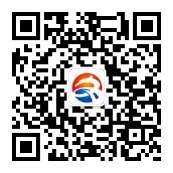 目    录第一章 磋商邀请	1第二章 磋商须知	4第三章 供应商资格条件要求及其他类似效力要求	24第四章 供应商资格证明材料及其他类似效力的证明材料	25第五章 采购项目服务内容、服务要求及其他商务要求	28第六章  磋商内容、磋商过程中可实质性变动的内容	36第七章 响应文件格式	37第八章 评审方法	69第九章 政府采购合同（草案）	82第一章 磋商邀请四川中安招标代理有限公司受都江堰市应急管理局委托，拟对都江堰第一次全国自然灾害综合风险普查技术支撑服务项目采用竞争性磋商方式进行采购，特邀请符合本次采购要求的供应商参加本项目的竞争性磋商。一、项目基本情况1.项目编号：510181202100124。2.项目名称：都江堰第一次全国自然灾害综合风险普查技术支撑服务项目。3.采购方式：竞争性磋商方式4.预算金额：128万元。政府采购计划编号：SCZC510181309301_202100015.最高限价：128万元6.采购需求：本项目一个包，采购都江堰第一次全国自然灾害综合风险普查技术支撑服务商一名。7.合同履行期限：2021年10月15日前，完成应急管理领域调查工作；2021年12月31日前完成数据质检和汇总；2022年12月前完成评估、分析和验收。8.本项目不接受联合体参加采购活动。二、申请人的资格要求1.满足《中华人民共和国政府采购法》二十二条规定：（1）具有独立承担民事责任的能力；（2）具有良好的商业信誉和健全的财务会计制度；（3）具有履行合同所必需的设备和专业技术能力；（4）具有依法交纳税收和社会保障资金的良好记录；（5）参加本次政府采购活动前三年内，在经营活动中没有重大违法记录；（6）法律、行政法规规定的其他条件；2.落实政府采购政策需满足的资格要求： 本项目属于专门面向中小企业采购的项目，供应商应为中小微企业、监狱企业、残疾人福利性单位。3.本项目的特定资格要求：无三、获取采购文件时间：自2021年9月07日至2021年9月13日(上午9:00-12:00；下午13：30-17:00，北京时间，法定节假日除外）地点：政府采购云平台(https://www.zcygov.cn)线上获取。方式：供应商从“政府采购云平台”免费获取采购文件（网址：https://www.zcygov.cn）。登录政府采购云平台—项目采购—获取采购文件—申请获取采购文件。提示：（1）供应商只有在“政府采购云平台”完成获取采购文件申请并下载采购文件后才视作依法参与本项目。如未在“政府采购云平台”内完成相关流程，引起的响应无效责任自负。（2）供应商参与本项目全过程中凡涉及系统操作请详见《供应商政府采购项目电子交易操作指南》。四、响应文件提交截止时间：2021年9月17日11:00（北京时间）。地点：成都市高新区天府大道北段1700号环球中心E1区13楼（E8层）1-1-1303号。响应文件必须在递交响应文件截止时间前送达。逾期送达、未按照采购文件要求密封和标注的响应文件，采购代理机构恕不接收。本次采购不接收邮寄的响应文件。五、响应文件开启时间：时间：2021年9月17日11:00（北京时间）地点：成都市高新区天府大道北段1700号环球中心E1区13楼（E8层）1-1-1303号。六、公告期限：自本公告发布之日起3个工作日。七、其他补充事宜：根据《四川省财政厅关于推进四川省政府采购供应商信用融资工作的通知》（川财采[2018]123号）文件要求，为助力解决政府采购中标、成交供应商资金不足、融资难、融资贵的困难，促进供应商依法诚信参加政府采购活动，有融资需求的供应商可根据四川政府采购网公示的银行及其“政采贷”产品，自行选择符合自身情况的“政采贷”银行及其产品，凭中标（成交）通知书向银行提出贷款意向申请，并按照相关规定要求和贷款流程申请信用融资贷款。八、凡对本次采购提出询问，请按以下方式联系：1、采购人信息名称：都江堰市应急管理局地址：都江堰市彩虹大道南段691号联系人：李先生联系电话：028-680223212、采购代理机构信息名称：四川中安招标代理有限公司地址：成都市高新区天府大道北段1700号环球中心E1区13楼（E8层）1-1-1303号联系人：吴天鑫、汪容联系电话：028-85599678转805电子邮件：wutianxin1@sczazb.com	   3、项目联系方式：      项目联系人：吴天鑫、汪容电  话：028-85599678转805	第二章 磋商须知一、供应商须知前附表注：本前附表以外相关内容是对供应商须知的具体补充，如有矛盾，以本前附表为准。二、总  则1.适用范围1.1 本磋商文件仅适用于本次磋商所叙述的服务采购。1.2 本磋商文件的解释权归采购人和采购代理机构所有。2.采购主体2.1本次磋商的采购人是都江堰市应急管理局。2.2本次磋商的采购代理机构是四川中安招标代理有限公司。3. 合格供应商合格供应商应具备以下条件：3.1 具备法律法规和本磋商文件规定的资格条件；3.2 不属于禁止参加本项目采购活动的供应商；3.3按照规定获取了磋商文件，属于实质性参加政府采购活动的供应商；4.磋商费用（实质性要求）供应商应自行承担参加磋商活动的全部费用。5.充分、公平竞争保障措施（实质性要求）5.1利害关系供应商处理。单位负责人为同一人或者存在直接控股、管理关系的不同供应商不得参加同一合同项下的政府采购活动。否则，其响应文件作为无效处理。5.2利害关系被授权人处理。两家以上的供应商不得在同一合同项下的采购项目中，委托同一个自然人、同一家庭的人员、同一单位的人员作为其被授权人，否则，其响应文件作为无效处理。5.3前期参与供应商处理。为采购项目提供整体设计、规范编制或者项目管理、监理、检测等服务的供应商，不得再参加该采购项目的其他采购活动。供应商为采购人、采购代理机构在确定采购需求、编制采购文件过程中提供咨询论证，其提供的咨询论证意见成为采购文件中规定的供应商资格条件、技术服务商务要求、评审因素和标准、政府采购合同等实质性内容条款的，视同为采购项目提供规范编制。5.4供应商实际控制人或者中高级管理人员，同时是采购代理机构工作人员，不得参与本项目政府采购活动。5.5同一母公司的两家以上的子公司只能组成联合体参加本项目同一合同项下的采购活动，不得以不同供应商身份同时参加本项目同一合同项下的采购活动。5.6供应商与采购代理机构存在关联关系，或者是采购代理机构的母公司或子公司，不得参加本项目政府采购活动。5.7回避。政府采购活动中，采购人员及相关人员与供应商有下列利害关系之一的，应当回避：（1）参加采购活动前3年内与供应商存在劳动关系；（2）参加采购活动前3年内担任供应商的董事、监事；（3）参加采购活动前3年内是供应商的控股股东或者实际控制人；（4）与供应商的法定代表人或者负责人有夫妻、直系血亲、三代以内旁系血亲或者近姻亲关系；（5）与供应商有其他可能影响政府采购活动公平、公正进行的关系。本项目政府采购活动中需要依法回避的采购人员是指采购人内部负责采购项目的具体经办工作人员和直接分管采购项目的负责人，以及采购代理机构负责采购项目的具体经办工作人员和直接分管采购活动的负责人。本项目政府采购活动中需要依法回避的相关人员是指磋商小组成员。供应商认为采购人员及相关人员与其他供应商有利害关系的，可以向采购代理机构书面提出回避申请，并说明理由。采购代理机构将及时询问被申请回避人员，有利害关系的被申请回避人员应当回避。6.联合体竞争性磋商（实质性要求）本项目不接受联合体参与采购活动。7.磋商保证金（实质性要求）本项目不收取8.响应文件有效期（实质性要求）8.1本项目响应文件有效期为递交响应文件截止之日起90天。供应商响应文件中必须载明响应文件有效期，响应文件中载明的响应文件有效期可以长于磋商文件规定的期限，但不得短于磋商文件规定的期限。否则，其响应文件将作为无效处理。8.2 因不可抗力事件，采购人可于响应有效期届满之前与供应商协商延长响应有效期。供应商拒绝延长响应有效期的，不得再参与该项目后续采购活动，但由此给供应商造成的损失，采购人可以自主决定是否可以给予适当补偿。供应商同意延长响应有效期的，不能修改响应文件。 8.3 因采购人采购需求作出必要调整，采购人可于响应有效期届满之前与供应商协商延长响应效期。供应商拒绝延长响应有效期的，不得再参与该项目后续采购活动，但由此给供应商造成的损失，采购人应当予以赔偿或者合理补偿。供应商同意延长响应有效期的，不能修改响应文件。9.知识产权（实质性要求）9.1供应商应保证在本项目中使用的任何服务（包括部分使用），不会产生因第三方提出侵犯其专利权、商标权或其它知识产权而引起的法律和经济纠纷，如因专利权、商标权或其它知识产权而引起法律和经济纠纷，由供应商承担所有相关责任。9.2 除非磋商文件特别规定，采购人享有本项目实施过程中产生的知识成果及具有知识产权的成果。9.3供应商如欲在项目实施过程中采用自有知识产权的成果，需在响应文件中声明，并提供相关知识产权证明文件。使用该知识产权的成果后，供应商须提供开发接口和开发手册等技术文档，并承诺提供无限期技术支持，采购人享有永久使用权（含采购人委托第三方在该项目后续开发的使用权）。9.4 如采用供应商所不拥有的知识产权的成果，则在报价中已经包括了合法获取该知识产权的相关费用，采购人不再另行支付费用。 三、磋商文件10．磋商文件的构成10.1 磋商文件是供应商准备响应文件和参加磋商的依据，同时也是磋商的重要依据。磋商文件用以阐明磋商项目所需的资质、技术、服务及报价等要求、磋商程序、有关规定和注意事项以及合同主要条款等。10.2 供应商应认真阅读和充分理解磋商文件中所有的事项、格式条款和规范要求。供应商应详细阅读磋商文件的全部内容，按照磋商文件的要求提供响应文件，并保证所提供的全部资料的真实性和有效性，一经发现有虚假行为的，将取消其参加磋商或成交资格，并承担相应的法律责任。11.磋商文件的澄清和修改11.1 在递交响应文件截止时间前，采购人、采购代理机构可以对磋商文件进行澄清或者修改。11.2 采购代理机构对已发出的磋商文件进行澄清或者修改，应当以书面形式将澄清或者修改的内容通知所有购买了磋商文件的供应商，同时在四川政府采购网上发布更正公告。该澄清或者修改的内容为磋商文件的组成部分，澄清或者修改的内容可能影响响应文件编制的，采购人或者采购代理机构发布公告并书面通知供应商的时间，应当在提交首次响应文件截止之日起5日前；不足上述时间的，应当顺延递交响应文件的截止时间。11.3供应商认为采购人/采购代理机构需要对磋商文件进行澄清或者修改的，可以在递交响应文件截止日2日前以书面形式向采购人/采购代理机构提出申请，由采购人/采购代理机构决定是否采纳供应商的申请事项。12. 答疑会和现场考察12.1 根据采购项目和具体情况，采购人、采购代理机构认为有必要，可以在磋商文件提供期限截止后响应文件提交截止前，组织已获取磋商文件的潜在供应商现场考察或者召开答疑会。12.2采购人、采购代理机构组织现场考察或者召开答疑会的，将以书面形式通知所有获取磋商文件的潜在供应商。供应商接到通知后，不按照要求参加现场考察或者答疑会的，视同放弃参加现场考察或者答疑的权利，采购人、采购代理机构不再对该供应商重新组织，但也不会以此限制供应商提交响应文件或者以此将供应商响应文件直接作为无效处理。12.3 供应商考察现场或者参加答疑会所发生的一切费用由供应商自己承担。四、响应文件13.响应文件的组成供应商编写的响应文件应包括资格性响应文件和其他响应文件两部分。（实质性要求）13.1资格性响应文件：按照磋商文件第四章和第七章磋商文件格式要求提供相关证明材料13.2其他响应文件：按照磋商文件第五章和第七章磋商文件格式要求提供相关证明材料14.响应文件的语言（实质性要求）14.1供应商提交的响应文件以及供应商与采购人、采购代理机构就有关报价的所有来往书面文件均须使用中文。响应文件中如附有外文资料，必须逐一对应翻译成中文并加盖供应商公章后附在相关外文资料后面，否则，供应商的响应文件将作为无效处理。（说明：供应商的法定代表人为外籍人士的，法定代表人的签字和护照除外。）14.2 翻译的中文资料与外文资料如果出现差异和矛盾，以中文为准。但不能故意错误翻译，否则，供应商的响应文件将作为无效处理。15．计量单位（实质性要求）除磋商文件中另有规定外，本次采购项目所有合同项下的报价均采用国家法定的计量单位。16.报价货币（实质性要求）本次磋商项目的报价货币为人民币，报价以磋商文件规定为准。17.响应文件格式17.1供应商应严格按照磋商文件第七章中提供的响应文件格式填写相关内容。   17.2 第七章格式中“注”的内容，供应商可自行决定是否保留在响应文件中，未保留的视为供应商默认接受“注”的内容。17.3 对于没有格式要求的响应文件由供应商自行编写。17.4 除特别要求外，本磋商文件中的“第七章格式”均不作为实质性审查条件。但因响应文件格式形式不规范或者内容不齐全导致为无效文件的风险或文件规范性的扣分由供应商自行承担。18.响应文件的编制和签署18.1 资格性响应文件正本1份副本2份（实质性要求），并在其封面上清楚地标明资格性响应文件、采购项目名称、采购项目编号、包件号及名称（若有）、供应商名称以及“正本”或“副本”字样。若正本和副本有不一致的内容，以正本书面响应文件为准。18.2 其他响应文件正本1份副本2份（实质性要求），并在其封面上清楚地标明其他响应文件、采购项目名称、采购项目编号、包件号及名称（若有）、供应商名称以及“正本”或“副本”字样。若正本和副本有不一致的内容，以正本书面响应文件为准。18.3 响应文件正本和副本均需打印或用不褪色、不变质的墨水书写，并在规定签章处签字和盖章。响应文件副本可采用正本的复印件。本项目响应文件除提供纸质响应文件外，还需要提供响应文件电子文档一份（U盘或光盘封装）。（实质性要求）18.4响应文件的打印和书写应清楚工整，任何行间插字、涂改或增删，必须由供应商的法定代表人或其被授权人签字并盖供应商公章。字迹潦草、表达不清或可能导致非唯一理解的响应文件可能被作为无效处理。18.5（实质性要求）响应文件应由供应商法定代表人/单位负责人/本人或其被授权人在响应文件要求的地方签字（或盖私人印章），要求加盖公章的地方加盖单位公章，不得使用专用章（如经济合同章、投标专用章等）或下属单位印章代替。18.6响应文件正本和副本需要逐页编目编码。18.7响应文件正本和副本应当采用胶装方式装订成册，不得散装或者合页装订。18.8响应文件应根据磋商文件的要求制作。18.9响应文件统一用A4幅面纸印制，除另有规定外。19.响应文件的密封和标注（实质性要求。不属于本项目磋商小组评审范畴，由采购人、采购代理机构在接收响应文件时及时处理）19.1 响应文件可以单独密封包装，也可以所有响应文件密封包装在一个密封袋内。19.2 响应文件密封袋的最外层应清楚地标明采购项目名称、采购项目编号、包件号及名称（若有）、供应商名称。19.3 所有外层密封袋的封口处应粘贴牢固。19.4 未按以上要求进行密封和标注的响应文件，采购人、采购代理机构将拒收或者在时间允许的范围内，要求修改完善后接收。20.响应文件的递交（实质性要求）20.1 响应文件应于递交响应文件截止时间前送达指定地点，采购代理机构拒绝接收截止时间后送达的响应文件。20.2 报价表在磋商后，由磋商小组要求供应商进行报价时递交。20.3 本次采购不接收邮寄的响应文件。21.响应文件的修改和撤回（补充、修改响应文件的密封和标注按照本章“19.响应文件的密封和标注”规定处理）21.1供应商在提交响应文件后可对其响应文件进行修改或撤回，但该修改或撤回的书面通知须在递交截止时间之前送达采购代理机构，补充、修改的内容作为响应文件的组成部分。且该通知需经正式授权的供应商代表签字方为有效。供应商在提交响应文件截止时间前，可以对所提交的响应文件进行补充、修改或者撤回，补充、修改的内容与响应文件不一致的，以补充、修改的内容为准。（实质性要求）21.2 供应商对响应文件修改的书面材料或撤回的通知应该按规定进行编写、密封、标注和递送，并注明“修改响应文件”字样。21.3 供应商不得在递交截止时间起至响应文件有效期期满前撤销其响应文件，否则将认定其响应文件有效期的承诺为虚假承诺，并依法追究其法律责任。（实质性要求）21.4 供应商报价如果出现下列不一致的，可按以下原则进行修改：（一）大写金额和小写金额不一致的，以大写金额为准，但大写金额文字存在错误的，应当先对大写金额的文字错误进行澄清、说明或者更正，再行修正。（二）总价金额与按单价汇总金额不一致的，以单价金额计算结果为准，但单价或者单价汇总金额存在数字或者文字错误的，应当先对数字或者文字错误进行澄清、说明或者更正，再行修正。（三）单价金额小数点或者百分比有明显错位的，以总价为准，修正单价。同时出现两种以上不一致的，按照上述规定的顺序修正。修正后的报价经供应商确认后产生约束力，供应商不确认的，其响应文件作为无效处理。供应商确认采取书面且加盖单位公章或者供应商被授权人签字的方式。21.5供应商对其提交的响应文件的真实性、合法性承担法律责任。五、评审22.磋商小组的组建及其评审工作按照有关法律制度和本文件第八章的规定进行。六、成交事项23.确定成交供应商采购人将按磋商小组推荐的成交候选供应商顺序确定成交供应商。23.1采购代理机构自评审结束后2个工作日内将评审报告及有关资料送交采购人确定成交供应商。23.2采购人收到评审报告及有关资料后，将在5个工作日内按照评审报告中推荐的成交候选供应商顺序确定成交供应商。成交候选供应商并列的，采购人自主采取公平、择优的方式选择成交供应商。采购人逾期未确定成交供应商且不提出异议的，视为确定评审报告提出的排序第一的供应商为成交供应商。23.3采购人确定成交供应商过程中，发现成交候选供应商有下列情形之一的，应当不予确定其为成交供应商：（1）发现成交候选供应商存在禁止参加本项目采购活动的违法行为的；（2）成交候选供应商因不可抗力，不能继续参加政府采购活动；（3）成交候选供应商无偿赠与或者低于成本价竞争；（4）成交候选供应商提供虚假材料；（5）成交候选供应商恶意串通。成交候选供应商有本条情形之一的，采购人可以确定后一位成交候选供应商为成交供应商，依次类推。无法确定成交供应商的，应当重新组织采购。24.成交结果24.1采购人确定成交供应商后，将及时书面通知采购代理机构，发出成交通知书并发布成交结果公告。24.2成交供应商应当及时领取成交通知书。本项目需要交纳履约保证金的，成交供应商应当及时向采购人交纳。24.3成家供应商不能及时领取成交通知书，采购人或者采购代理机应当通过邮寄、快递等方式将项目成交通知书送达成交供应商。25.成交通知书25.1成交通知书为签订政府采购合同的依据之一，是合同的有效组成部分。25.2成交通知书对采购人和成交供应商均具有法律效力。成交通知书发出后，采购人无正当理由改变成交结果，或者成交供应商无正当理由放弃成交的，将承担相应的法律责任。25.3成交供应商的响应文件作为无效响应文件处理或者有政府采购法律法规规章制度规定的成交无效情形的，采购人/采购代理机构在取得有权主体的认定以后，有权宣布发出的成交通知书无效，并收回发出的成交通知书，依法重新确定成交供应商或者重新开展采购活动。七、合同事项26.签订合同26.1 成交供应商应在成交通知书发出之日起三十日内与采购人签订采购合同。由于成交供应商的原因逾期未与采购人签订采购合同的，将视为放弃成交，取消其成交资格并将按相关规定进行处理。26.2 磋商文件、成交供应商的响应文件及双方确认的澄清文件等，均为有法律约束力的合同组成部分。26.3 采购人不得向成交供应商提出任何不合理的要求，作为签订合同的条件，不得与成交供应商私下订立背离合同实质性内容的任何协议，所签订的合同不得对磋商文件和成交供应商响应文件确定的事项进行修改。26.4成交供应商因不可抗力原因不能履行采购合同或放弃成交的，采购人可以与排在成交供应商之后第一位的成交候选人签订采购合同，以此类推。26.5竞争性磋商文件、成交供应商提交的响应文件、磋商中的最后报价、成交供应商承诺书、成交通知书等均称为有法律约束力的合同组成内容。27.合同分包（实质性要求）27.1 经采购人同意，成交供应商可以依法采取分包方式履行合同，但必须在响应文件中事前载明。这种要求应当在合同签订之前征得采购人同意，并且分包供应商履行的分包项目的品牌、规格型号及技术要求等，必须与成交的一致。分包履行合同的部分应当为采购项目的非主体、非关键性工作，不属于成交供应商的主要合同义务。27.2 采购合同实行分包履行的，成交供应商就采购项目和分包项目向采购人负责，分包供应商就分包项目承担责任。28.合同转包（实质性要求）本采购项目严禁成交供应商将任何政府采购合同义务转包。本项目所称转包，是指成交供应商将政府采购合同义务转让给第三人，并退出现有政府采购合同当事人双方的权利义务关系，受让人（即第三人）成为政府采购合同的另一方当事人的行为。成交供应商转包的，视同拒绝履行政府采购合同义务，将依法追究法律责任。29.补充合同采购合同履行过程中，采购人需要追加与合同标的相同的货物或者服务的，在不改变合同其他条款的前提下，可以与成交供应商协商签订补充合同，但所有补充合同的采购金额不得超过原合同采购金额的百分之十，该补充合同应当在原政府采购合同履行过程中，不得在原政府采购合同履行结束后，且采购货物、工程和服务的名称、价格、履约方式、验收标准等必须与原政府采购合同一致。30.履约保证金（实质性要求）30.1 成交供应商应在合同签订之前交纳磋商文件规定数额的履约保证金。30.2 如果成交供应商在规定的合同签订时间内，没有按照磋商文件的规定交纳履约保证金，且又无正当理由的，将视为放弃成交。31.合同公告采购人应当自政府采购合同签订（双方当事人均已签字盖章）之日起2个工作日内，将政府采购合同在四川政府采购网上公告，但政府采购合同中涉及国家秘密、商业秘密的内容除外。32.合同备案采购人应当将政府采购合同副本自签订（双方当事人均已签字盖章）之日起七个工作日内通过四川政府采购网报同级财政部门备案。33.履行合同33.1 成交供应商与采购人签订合同后，合同双方应严格执行合同条款，履行合同规定的义务，保证合同的顺利完成。33.2 在合同履行过程中，如发生合同纠纷，合同双方应按照《中华人民共和国民法典》的有关规定进行处理。34.验收34.1本项目采购人及其委托的采购代理机构将严格按照政府采购相关法律法规以及《财政部关于进一步加强政府采购需求和履约验收管理的指导意见》（财库〔2016〕205号）的要求进行验收。34.2 验收结果合格的，成交供应商凭验收合格通知书到履约保证金收取方办理履约保证金的退付手续（如采购项目已收取了履约保证金的）；验收结果不合格的，履约保证金将不予退还，也将不予支付采购资金，还可能会报本项目同级财政部门按照有关规定给予行政处罚或者以失信行为记入诚信档案。35.资金支付采购人将按照政府采购合同规定，及时向成交供应商支付采购资金。本项目采购资金付款详见第五章规定的付款方式。对于满足政府采购合同约定支付条件的，采购人应当自收到发票后30日内将资金支付到合同约定的供应商账户，不得以机构变动、人员更替、政策调整等为由延迟付款，不得将采购文件和合同中未规定的义务作为向供应商付款的条件。八、磋商纪律要求36.供应商不得具有的情形36.1供应商参加本项目磋商不得有下列情形：（1）提供虚假材料谋取成交；（2）采取不正当手段诋毁、排挤其他供应商；（3）与采购人、采购代理机构、或其他供应商恶意串通；（4）向采购人、采购代理机构、磋商小组成员行贿或者提供其他不正当利益；（5）在磋商过程中与采购人、采购代理机构进行协商；（6）成交后无正当理由拒不与采购人签订政府采购合同；（7）未按照磋商文件确定的事项签订政府采购合同；（8）将政府采购合同转包或者违规分包；（9）提供假冒伪劣产品；（10）擅自变更、中止或者终止政府采购合同；（11）拒绝有关部门的监督检查或者向监督检查部门提供虚假情况；（12）法律法规规定的其他情形。供应商有上述情形的，按照规定追究法律责任，具备（1）-（12）条情形之一的，同时将取消被确认为成交供应商的资格或者认定成交无效。36.2 供应商有下列情形之一的，视为串通参加磋商，其响应文件无效：（1）不同供应商的响应文件由同一单位或者个人编制；（2）不同供应商委托同一单位或者个人办理磋商事宜；（3）不同供应商的响应文件载明的项目管理成员或者联系人员为同一人；（4）不同供应商的响应文件异常一致或者报价呈规律性差异；（5）不同供应商的响应文件相互混装；36.3 供应商存在下列情况之一的，其响应文件无效:（1）响应文件未按磋商文件要求签署、盖章的；（2）不具备磋商文件中规定的资格要求的；（3）报价超过磋商文件中规定的预算金额或者最高限价的；（4）响应文件含有采购人不能接受的附加条件的；（5）法律、法规和磋商文件规定的其他无效情形。九、询问、质疑和投诉37.询问、质疑、投诉的接收和处理严格按照《中华人民共和国政府采购法》、《中华人民共和国政府采购法实施条例》、《政府采购质疑和投诉办法》（财政部令第94号）和四川省的有关规定办理（详细规定请在四川政府采购网政策法规模块查询）。37.1 供应商提出质疑必须是直接参加所质疑采购项目的政府采购活动当事人，且必须向采购代理机构提出书面质疑书及质疑事项相关证明材料并加盖投标单位鲜章，同时还应提交以下资料：   （1）供应商营业执照副本复印件或事业单位法人证书副本复印件 ；   （2）法定代表人身份证复印件、法定代表人授权委托书原件、被授权人身份证复印件（质疑人为非法定代表人时提供）；   （3）法定代表人和被授权人的联系方式；   （4）上述材料均须加盖投标单位鲜章。37.2 供应商行使质疑权时，须坚持“谁主张谁举证”的原则，不得进行虚假、恶意质疑，不得以质疑手段获取不当得利、实现非法目的；否则，应承担相应法律责任。十、其他38.本磋商文件中所引相关法律制度规定，在政府采购中有变化的，按照变化后的相关法律制度规定执行。本章规定的内容条款，在本项目递交响应文件截止时间届满后，因相关法律制度规定的变化导致不符合相关法律制度规定的，直接按照变化后的相关法律制度规定执行，本磋商文件不再做调整。第三章 供应商资格条件要求及其他类似效力要求一、参加磋商的供应商应具备下列资格条件：1、满足《中华人民共和国政府采购法》二十二条规定：（1）具有独立承担民事责任的能力；（2）具有良好的商业信誉和健全的财务会计制度；（3）具有履行合同所必需的设备和专业技术能力；（4）具有依法交纳税收和社会保障资金的良好记录；（5）参加本次政府采购活动前三年内，在经营活动中没有重大违法记录；（6）法律、行政法规规定的其他条件；2、落实政府采购政策需满足的资格要求： 本项目属于专门面向中小企业采购的项目，供应商应为中小微企业、监狱企业、残疾人福利性单位。3、本项目的特定资格要求：无二、其他类似效力要求：1、本项目拒绝列入失信被执行人名单、重大税收违法案件当事人名单、政府采购严重违法失信行为记录名单中的供应商参加本项目的采购活动。2、参加本次采购活动供应商单位及其现任法定代表人、主要负责人不得具有行贿犯罪记录。3、本项目采购本国服务，只允许注册于中华人民共和国境内的供应商参加本次政府采购活动。4、若供应商参与本项目采购活动的代表不是单位法定代表人或单位负责人的，应当有单位法定代表人或单位负责人的授权。5、按照规定获取了磋商文件。第四章 供应商资格证明材料及其他类似效力的证明材料一、供应商资格证明材料：1.满足《中华人民共和国政府采购法》二十二条规定条件的证明材料：（1）具有独立承担民事责任的能力的证明材料：①供应商若为企业法人：提供“统一社会信用代码营业执照”；未换证的提供“营业执照、税务登记证、组织机构代码证或三证合一的营业执照”；②若为事业法人：提供“统一社会信用代码法人登记证书”；未换证的提交“事业法人登记证书、组织机构代码证”；③若为其他组织：提供“对应主管部门颁发的准许执业证明文件或营业执照”；④若为自然人：提供“身份证明材料”。以上均提供复印件。（2）具有良好的商业信誉的证明材料：按照磋商文件第七章格式提供承诺函；（3）具有健全的财务会计制度的证明材料：①可提供2020年度经审计的财务报告复印件（包含审计报告和审计报告中所涉及的财务报表和报表附注）；②可提供2020年度供应商内部的财务报表复印件（至少包括资产负债表、利润表或损益表）；③供应商注册时间截至申请文件递交截止日不足一年的，也可提供在工商备案的公司章程（复印件）或公司财务管理制度；④事业单位或其他组织可提供承诺函；⑤自然人参与采购活动的应提供最近一个月的中国人民银行个人征信报告。（4）具有依法交纳税收和社会保障资金的良好记录的证明材料：按照磋商文件第七章格式提供承诺函；（5）具有履行合同所必需的设备和专业技术能力的证明材料：按照磋商文件第七章格式提供承诺函；（6）参加本次政府采购活动前三年内，在经营活动中没有重大违法记录的证明材料：按照磋商文件第七章格式提供承诺函；（7）具备法律、行政法规规定的其他条件的证明材料：按照磋商文件第七章格式提供承诺函；2.落实政府采购政策需满足的资格要求的证明材料：按照磋商文件第七章格式提供中小企业声明函或监狱企业证明材料或残疾人福利性单位声明函二、其他类似效力要求的证明材料：1、提供“未被列入失信被执行人名单、重大税收违法案件当事人名单、政府采购严重违法失信行为记录名单”的证明材料：按照磋商文件第七章格式提供承诺函；2、提供“供应商单位及其现任法定代表人、主要负责人不具有行贿犯罪记录”的证明材料：按照磋商文件第七章格式提供承诺函；3、本项目采购本国服务，只允许注册于中华人民共和国境内的供应商参加本次政府采购活动——以供应商营业执照进行认定。4、法定代表人/单位负责人身份证明书原件及身份证明材料复印件。5、法定代表人/单位负责人授权委托书原件及被授权人身份证明材料复印件（注：①法定代表人/单位负责人授权委托书原件需加盖公章并签字；②如响应文件均由供应商法定代表人/单位负责人签字或加盖私人印章的且法定代表人/单位负责人本人参加的，则可不提供。）6、提供政采云成功获取采购文件的截图。注：本章所要求的资料复印件均须加盖供应商单位的公章（鲜章），证明材料是双面的，在单面加盖公章，不影响响应文件的实质有效性。补充说明： 1、供应商在参加政府采购活动前，被纳入法院、工商行政管理部门、税务部门、银行认定的失信名单且在有效期内，或者在前三年政府采购合同履约过程中及其他经营活动履约过程中未依法履约被有关行政部门处罚（处理）的，本项目不认定其具有良好的商业信誉。2、重大违法记录，是指供应商因违法经营受到刑事处罚或者责令停产停业、吊销许可证或者执照、较大数额罚款等行政处罚。 本项目确定供应商重大违法记录中较大数额罚款的金额标准是指：若采购项目所属行业行政主管部门对较大数额罚款金额标准有明文规定的，以所属行业行政主管部门规定的较大数额罚款金额标准；若采购项目所属行业行政主管部门对较大数额罚款金额标准未明文规定的，以《四川省行政处罚听证程序规定》（省政府令第317号）规定的行政处罚罚款听证标准为准。供应商在参加政府采购活动前3年内因违法经营被禁止在一定期限内参加政府采购活动，期限届满的，可以参加政府采购活动。3、根据四川省人民检察院、四川省财政厅《关于在政府采购活动中全面开展行贿犯罪档案查询的通知》（川检会【2016】5号）：采购人、采购代理机构在采购文件中规定供应商单位及其现任法定代表人、主要负责人不得具有行贿犯罪记录，而供应商单位及其现任法定代表人、主要负责人被查实有行贿犯罪记录的，供应商投标（响应）文件应当认定为无效；中标（成交）后未签订政府采购合同的，应当认定中标（成交）无效；中标（成交）后签订政府采购合同未履行的，应当认定中标（成交）无效，同时撤销政府采购合同；中标（成交）后签订政府采购合同且已经履行的，应当认定采购活动违法，由相关当事人承担赔偿责任。4、信用信息查询渠道及截止时点、信用信息查询记录和证据留存的具体方式、信用信息的使用规则：（1）查询渠道：“信用中国”网站（www.creditchina.gov.cn）、中国政府采购网（www.ccgp.gov.cn）等渠道，由采购代理机构查询；（2）截止时点：响应文件递交截止日当天；（3）据留存的具体方式：查询记录网页截图，与其他采购文件一并保存；（4）信用信息的使用规则：根据《关于在政府采购活动中查询及使用信用记录有关问题的通知》（财库〔2016〕125号）、《四川省公共资源交易领域严重失信联合惩戒实施办法》（川发改信用规〔2019〕405号）、《关于对政府采购领域严重违法失信主体开展联合惩戒的合作备忘录》（发改财金〔2018〕1614号）的要求：本项目拒绝列入失信被执行人、重大税收违法案件当事人名单、政府采购严重违法失信行为记录名单的供应商参加本次政府采购活动。两个以上的自然人、法人或者其他组织组成一个联合体，以一个供应商的身份共同参加政府采购活动的，将对所有联合体成员进行信用记录查询，联合体成员存在不良信用记录的，视同联合体存在不良信用记录。第五章 采购项目服务内容、服务要求及其他商务要求一、项目概况本项目一个包，采购都江堰第一次全国自然灾害综合风险普查技术支撑服务商一名。★二、采购内容1、自然灾害综合风险普查基础技术支撑2、自然灾害风险普查培训3、自然灾害危化重点企业调查（化工园区）4、自然灾害非煤矿山重点企业调查★三、技术要求1、技术服务要求1.1自然灾害综合风险普查基础技术支撑1.1.1工作内容1.1.1.1综合风险普查实地调研前往现有自然灾害综合风险普查试点进行现场调研（5人及以上团队进行不少于2个试点的调研，其中每个试点调研时间不少于6天），研究和学习其他区县综合风险普查工作，按照国家、省要求，结合都江堰实际情况，开展现场调研和文献调研，形成综合风险普查调研报告。1.1.1.2资料管理与方案编制开展承灾体调查与评估、历史灾害调查与评估、综合减灾资源（能力）调查与评估、灾害综合风险评估与区划等内容编制工作，组织专家进行论证，编制《都江堰市第一次全国自然灾害综合风险普查实施方案》、专项实施方案及任务清单；依据国家、省相关机制文件，在风险普查过程中，建立质检抽查、数据追溯、普查保密、数据使用发布与审核、数据成果转化利用等相关普查制度，并对后期普查成果运用方向进行研究，形成综合风险普查成果运用研究报告。1.1.1.3数据采集技术指导、质检与汇集1.1.1.3.1对都江堰市各街道（镇）数据采集工作进行技术指导。1.1.1.3.2公共服务设施调查：对全都江堰市的学校、医院、社会服务机构、公共文化场所、旅游景区、星级饭店、体育场所、宗教活动场所和大型超等公共服务设施进行调查，并编制调查工作报告。1.1.1.3.3减灾资源（能力）调查：对全政府减灾资源、社会应急力量和企业减灾资源、基层减灾资源调查，并编制调查工作报告。1.1.1.3.4历史灾害数据调查：对全历史上发生过的各类灾害的统计调查或案例调查，主要包括年度自然灾害、历史重大灾害事件等调查，并编制调查工作报告。1.1.1.3.5致灾因子数据汇集：对全主要灾害致灾数据核查汇集，主要包括：地震灾害、地质灾害、气象灾害、水旱灾害、森林和草原火灾五个灾种普查数据、调查成果的质量核查、汇集。1.1.2产出成果1.1.2.1数据成果：某某公共服务设施调查数据集；某某综合减灾资源(能力)调查数据集；某某历史灾害调查数据集；某某主要致灾因子调查数据集。1.1.2.2文字报告成果：综合风险普查试点调研报告；某某综合风险普查成果运用研究报告；某某第一次全国自然灾害综合风险普查实施方案；某某专项实施方案及任务清单；某某公共服务设施调查工作报告；某某综合减灾资源（能力）调查工作报告；某某历史灾害调查工作报告。1.2自然灾害风险普查培训1.2.1.培训对象：参与普查的相关部门、普查领导小组成员单位代表，预计人数约200人。1.2.2培训场次：不少于17场，每场0.5天。1.2.3培训内容:自然灾害综合风险普查的培训工作应涵盖本次风险普查调查阶段的各项工作内容，主要包括组织统筹与技术统筹专题培训、调查技术规范解读专题培训、调查阶段培训教材编制等内容。1.2.3.1培训前期准备工作;制定培训方案，包含培训梳理政策技术文件、需求方案、场调研询价、资料查找、费用预算及方案编制；编制1本培训教材；制定培训课件、讲稿、考核题目等；培训工作管理，包括对培训前期准备会务工作、班主任培训师事务管理、后勤保障等工作。1.2.3.2培训过程各项工作;开展组织统筹与技术统筹专题培训、调查技术规范解读专题培训、调查阶段培训教材编制等内容。其中，组织统筹与技术统筹专题培训主要包括传达国家、省相关会议精神、解读风险普查总体方案和总体安排、讲解普查平台系统操作、交流试点经验、普查办工作等专题培训。调查技术规范解读专题培训主要包括公共服务类承灾体调查、综合减灾资源（能力）调查、历史灾害调查、次生非煤矿山事故危险源调查等专题培训。1.2.3.3培训结束善后工作:对普查工作中的技术内容进行考核，并做培训工作总结，完成培训工作报告1份。1.2.4 培训方式：专题讲座、线上授课、学员代表交流、考核等方式进行。1.2.5 培训讲师：教师团队人员需包含采矿工程相关专业教师、安全管理（法律法规）培训教师，非煤矿山安全培训教师、危险化学品安全培训教师。1.2.6 培训要求：1.2.6.1培训参会人员要有针对性，分为普查管理人员、技术人员两级，分类型、分阶段培训，保证培训内容、参训人员全覆盖。1.2.6.2每期培训由专人任带班负责人，负责沟通协调、教务相关事宜。1.2.6.3供应商在服务期内，需按照采购人要求完成培训资料的编制和备案工作。1.2.6.4培训结束后应组织专人对培训效果进行反馈收集。1.2.6.5培训结束后，针对各街道（镇）普查过程中共技术问题开展集中答疑，每季度不少于1次。1.3自然灾害综合风险普查宣传1.3.1工作内容1.3.1.1制作制作自然灾害风险公益宣传PPT。以介绍自然灾害特点、种类、预防、救援等内容为主。供在电视台、社区（村）、车站、公交、地铁、公共场所广告屏以及网络媒体等使用。1.3.1.2将风险普查相关知识、要求融入宣传创意，制作1组趣味、时代感并重的宣传漫画、1组风险普查图解、H5产品，在网络平台推出。1.3.1.3开展“五个一”风险普查公益活动。主要包括：群众性安全应急宣传进社区活动；网络有奖答题活动；网络“身边隐患辨识能手”赛；网络公开讲评课；网络义务普查员征集活动。1.3.1.4结合国家总体方案、灾害类型与某某实际，面向社会大众广泛深入、形象生动的围绕风险普查工作实际、准确把握主题，设计印制具有某某特色的宣传海报、招贴画、宣传折页模版各1套。1.3.1.5组织主流媒体风险普查跟踪采访活动，记录普查工作精彩镜头，讲述发生在身边的普查故事，广泛宣传普查工作的科学性以及普查工作人员敬业奉献的精神面貌；挖掘某某特色风险普查活动亮点和特点，及时采写稿件向国家、省级媒体投稿。1.3.1.6设计定制一批布袋、纸扇、手电等群众日常生活常用的风险普查文创产品，在各类宣传活动中发放，提升普查活动在群众中知晓度。1.3.2产出成果1.3.2.1公益宣传片PPT。1.3.2.2制作宣传漫画、风险普查图解、H5产品各1组。1.3.2.3开展至少5场风险普查公益活动。1.3.2.4设计印制宣传海报、招贴画、宣传折页模版各1套。1.3.2.5组织至少1次主流媒体风险普查跟踪采访活动。1.3.2.6设计定制布袋、纸扇、手电等群众日常生活常用的风险普查文创产品进行发放，并拍摄保留发放影像资料。1.4自然灾害危化重点企业调查（化工企业）1.4.1普查对象:某某全域化工企业（含集中区）内所有危险化学品企业。1.4.2工作内容1.4.2.1召开会议对国家及省级实施方案与标准解读。1.4.2.2根据国家指导方案，牵头对化工企业（含集中区）内的所有危化企业自然灾害基础信息进行采集和审核。主要包括清查所有危化企业分布情况并分类；企业风险普查基础数据采集技术指导、实地核查、数据审核与入库；实地采集企业建筑、设施设备的安全属性及关键参数；危化企业自然灾害次生危险化学品生产事故历史数据收集整理与核查。1.4.2.3实地检查、指导化工企业（含集中区）内的危化企业开展自然灾害危化企业隐患排查工作，分析事故风险概况，形成自然灾害次生危险化学品安全事故隐患数据库。1.4.2.4基于企业在选址、设防方面已有的技术规范，结合全国地震、地质、气象、洪水等自然灾害的致灾孕灾及危险性评估成果数据，提取各企业的自然灾害设防标准主要要素参数值，对比分析自然灾害设防达标情况，形成试点普查对象设防达标情况清单。1.4.2.5依据相关技术规范，采用安全检查表、定量风险计算、多指标综合评估等方法，对企业（集中区）周边可能受事故灾害影响的重点保护目标开展隐患影响评估，依据事故隐患影响范围及事故后果严重程度，划分某某自然灾害次生危险化学品安全事故风险区域。形成某某化工企业（含集中区）自然灾害重点隐患影响分布图。1.4.3产出成果1.4.3.1数据成果：某某化工企业（含集中区）自然灾害次生危险化学品事故重点隐患数据库。1.4.3.2图集成果：某某化工企业（含集中区）自然灾害重点隐患影响分布图。1.4.3.3文字报告成果：试点普查对象设防达标情况清单；某某化工企业（含集中区）自然灾害次生危险化学品事故重点隐患综合评估报告。1.5自然灾害非煤矿山重点企业调查1.5.1普查对象:某某全域非煤矿山。1.5.2工作内容1.5.2.1召开会议、邀请专家对国家相关标准规范进行解读与完善。1.5.2.2在收集整理已有数据的基础上，依据国家自然灾害次生非煤矿山事故隐患排查规范，开展自然灾害次生非煤矿山安全生产事故重点隐患排查与信息采集工作，进行隐患评估和成果核查，形成自然灾害次生非煤矿山安全生产事故重点隐患数据库。补充调查地震、洪水等自然灾害次生非煤矿山安全生产事故发生类型、发生时间、发生地点、灾害等级、灾害影响范围以及造成的人员和财产损失等情况，对数据进行归类、审核，并录入信息化系统。1.5.2.3采用卫星遥感、无人机等采集矿山及周边区域内的地表三维数据，根据三维数据提取矿山关键参数并进行图像反演；对矿山发生事故的影响范围进行数值模拟，划分次生非煤矿山安全生产事故重点隐患危险区域，划定发生事故时的应急逃生路线和应急救援路线；开展矿山事故隐患排查，编制自然灾害次生非煤矿山安全生产事故隐患分布图，制备矿山安全和应急关键参数综合信息图。1.5.2.4依据自然灾害次生非煤矿山事故隐患排查与评估技术指南技术规范，采用多指标综合评估方法，评估自然灾害次生非煤矿山安全生产事故等级。1.5.2.5根据非煤矿山所在区域开展非煤矿山地震、洪水等灾害致灾孕灾普查成果，提取非煤矿山自然设防标准相关的主要要素参数值，对比分析非煤矿山灾害种类的设防达标情况。明确地震、洪水等主要自然灾害次生非煤矿山安全生产事故的设防对象、设防标准和设防效果；编制某某自然灾害次生非煤矿山事故隐患综合评估报告。1.5.3产出成果1.5.3.1数据成果：某某自然灾害次生非煤矿山安全生产事故隐患数据库。1.5.3.2图集成果：某某自然灾害次生非煤矿山安全生产事故隐患区域分布图及自然灾害影响分布图；某某矿山安全和应急关键参数综合信息图。1.5.3.3文字报告成果：某某自然灾害次生非煤矿山事故隐患调查评估报告。1.6地震灾害技术方案编制1.6.1工作内容1.6.1.1梳理地震灾害普查基础工作1.6.1.1.1梳理全某某境内的地震灾害工作基础，至少包括已有的地震危险源数据（包含地表出露迹线的活动断层、隐伏活动断层、地震构造和场地地震工程地质条件等）、活动断层填图数据（包含断层性质、构造要素、地貌要素、地层要素、岩浆岩要素、位移等要素）、城活动断层探查数据（包含城地下存在的活动断层分布与活动状况）、重点工程地震安全性评价结果和重要线路的区划结果（包含重点工程和重点线路的安全性评价结果）、某某境内地震控制性钻孔数据（包含钻孔坐标经纬度、钻孔坐标高程、稳定水位深度、组合方式、钻孔深度、岩芯采样率、岩芯编录、钻孔柱状图、地层对比标志、联合地质剖面图编制、活动性鉴定、活动断层识别标志、钻孔原位标准贯入测试结果、钻孔原位剪切波速度测试结果、钻孔典型岩土介质力学性质试验室测试结果、钻孔不同应变幅值对应剪切模量比与阻尼比的试验室测试结果等要素）等。1.6.1.1.2梳理收集未开展工作的地震危险源、隐伏断层、可能的发震构造（包含地震带深部构造、主要断裂活动性和地层构造单元）等。收集整理重点设防类的承灾体数据（包含学校、医院和工业集中区等公共服务设施及地震重点隐患设施）和必要的其它承灾体数据（包含交通枢纽和人员密集场所等）。1.6.1.2编制地震灾害调查技术方案(应该至少包括以下内容)：1.6.1.2.1地震构造资料收集与补充调查及图件编制。1.6.1.2.2地震活动断层资料收集与补充调查及图件编制。1.6.1.2.3地震工程条件钻孔调查与场地地震动参数确定。1.6.1.2.4地震灾害承灾体抽样详查。1.6.1.2.5地震灾害风险区划和防治区划资料收集及评估编图。1.6.2 产出成果:都江堰市已知地震灾害风险清单、已有地震灾害基础成果清单；并汇集和提交已有数据成果、图件成果和文字报告成果；某某级、县级地震灾害调查技术方案（指导手册）。1.7工作内容局部变更说明:购需求将根据国家、省、普查工作相关要求进行局部内容调整，供应商应根据采购人提出的采购需求变更进行调整并完成工作任务。2、服务团队要求2.1人员配备:供应商提供的服务团队人员不少于40人（1人可从事多项服务工作，包括作为项目组组长）作为本项目技术保障。对采购人提出的紧急服务工作要求，供应商提供的服务团队应当及时做出现场响应。服务团队人员要求如下：2.1.1 自然灾害综合风险普查基础技术支撑，要求提供服务团队人员不少于7人，包含技术支撑组组长一名；2.1.2 自然灾害综合风险普查培训，要求提供服务团队人员不少于8人，包含专题培训组组长一名；2.1.3 自然灾害综合风险普查宣传，要求提供服务团队人员不少于6人，包含宣传工作组组长一名；2.1.4 自然灾害危化重点企业调查，要求提供服务团队人员不少于8人，包含次生危化企业调查工作组组长一名；2.1.5 自然灾害非煤矿山重点企业调查，要求提供服务团队人员不少于6人，包含非煤矿山企业调查工作组组长一名；2.1.6 地震灾害技术方案编制，要求提供服务团队人员不少于5人，包含地震灾害技术方案编制工作组组长一名。2.2过程进度控制要求：服务单位需按照工作计划，建立可行的进度控制工作体系，扎实推进各项工作。每月对风险普查工作进展情况与存在问题进行汇报；每季度对风险普查工作进行1次小结，并编写风险普查工作季度总结报告；服务完成后对风险普查工作进行1次总结，并编写风险普查工作相关总结报告。2.3质量控制要求：服务单位负责将各单位提交的普查数据进行汇总整理，不符合数据标准的驳回提交单位进行修改完善后重新提交；符合数据标准的数据由服务单位对数据的规范性、完备性、合理性进行审核。审核通过的数据汇交普查办，普查办专班进行验收；普查办专班在审核过程中对不满足条件的填报数据返回至服务单位，服务单位驳回提交单位进行修改完善后重新提交。2.4服务单位要严格按照统计法的有关规定和本次普查的具体要求，真实反映情况，提供有关数据，按时填报、提交普查数据，确保数据完整、真实、可靠；不得虚报、瞒报、拒报、迟报；不得伪造、篡改普查数据；严格按照审核流程进行数据审核。服务单位需确保参与普查的相关机构、工作人员、专家组成员对普查中的涉密资料和数据履行保密义务。★四、商务要求1、报价要求：供应商对本项目的报价应包含完成本项目所需的所有费用，采购人不再支付其他任何费用。2、服务期限：2021年10月15日前，完成应急管理领域调查工作；2021年12月31日前完成数据质检和汇总；2022年12月前完成评估、分析和验收。3、付款方式：采购人于合同签订生效之日起7个工作日内支付合同总金额的30%；完成自然灾害综合风险普查实施（应急行业）工作任务并通过行业部门自然灾害综合风险普查系统市级审核合格后7个工作日内支付合同总金额的40%；完成所有工作任务并通过相关验收后7个工作日内支付合同总金额的30%。4、验收方式、验收时间和验收标准： 4.1 验收方式：本项目采购人将严格按照政府采购相关法律法规要求组织验收。 4.2 验收时间：供应商提出验收申请后10 个工作日内。 4.3 验收标准：依据本项目采购文件要求和成交人响应文件承诺及双方订立的合同进行验收。注：标注“★”号的条款为本次采购项目的实质性要求。第六章  磋商内容、磋商过程中可实质性变动的内容针对第五章、第九章所包含的技术、服务要求以及合同草案条款，在磋商过程中，磋商小组在获得采购人代表确认的前提下，可以根据磋商情况实质性变动相关内容。磋商小组对磋商文件作出的实质性变动是磋商文件的有效组成部分，磋商小组会及时以书面形式通知所有参加磋商的供应商。第七章 响应文件格式一、本章所制响应文件格式，除格式中明确将该格式作为实质性要求的，一律不具有强制性。二、本章所制响应文件格式有关表格中的备注栏，由供应商根据自身响应情况作解释性说明，不作为必填项。三、本章所制响应文件格式中需要填写的相关内容事项，可能会与本采购项目无关，在不改变响应文件原义、不影响本项目采购需求的情况下，供应商可以不予填写，但应当注明。响应文件封面格式资格性/其他响应文件项目名称：采购项目编号：供应商名称：日   期： 年  月   日电子文档封面格式电子文档项目名称：采购项目编号：供应商名称：日   期： 年  月   日最后报价表采购项目编号：	1．本报价表不需要封装在响应文件中。2．报价表是在通过相关评审后，向磋商小组单独密封递交的文件，需由法定代表人或被授权人签字；3．报价表可以是供应商的法定代表人或被授权人在报价时手工填写；4．如本报价表合计金额与响应文件中分项报价明细表不一致的，以本报价表为准，且响应文件中的分项报价应同比例下调；5．在未提高响应文件中承诺的服务质量的情况下，本报价表的报价不得高于对该项目之前的报价，否则作为无效报价。报价金额包括供应商完成本项目所需的一切费用。供应商名称：            法定代表人/单位负责人或被授权人（签字或盖个人名章）：        日   期：一、资格性响应文件（格式）一、承诺函XXXX（采购代理机构名称）：我单位作为本次采购项目的供应商，根据竞争性磋商文件要求，现郑重承诺如下：1、具有独立承担民事责任的能力；2、具有良好的商业信誉；3、具有履行合同所必需的设备和专业技术能力；4、有依法交纳税收和社会保障资金的良好记录；5、参加本次政府采购活动前三年内，在经营活动中没有重大违法记录；6、法律、行政法规规定的其他条件：本公司对上述承诺的内容事项真实性负责。如经查实上述承诺的内容事项存在虚假，我单位愿意接受以提供虚假材料谋取成交的法律责任。供应商名称：    （盖单位公章）法定代表人/单位负责人或被授权人（签字或盖个人印章）：日    期：二、具有独立承担民事责任的能力的证明材料注：1、供应商若为企业法人：提供“统一社会信用代码营业执照”；未换证的提供“营业执照、税务登记证、组织机构代码证或三证合一的营业执照”；2、供应商若为事业法人：提供“统一社会信用代码法人登记证书”；未换证的提交“事业法人登记证书、组织机构代码证”；3、供应商若为其他组织：提供“对应主管部门颁发的准许执业证明文件或营业执照”；4、供应商若为自然人：提供“身份证明材料”。三、具有健全的财务会计制度的证明材料四、落实政府采购政策需满足的资格要求的证明材料（一）中小企业声明本公司（联合体）郑重声明，根据《政府采购促进中小企业发展管理办法》（财库﹝2020﹞46 号）的规定，本公司（联合体）参加（单位名称）的（项目名称）采购活动，服务全部由符合政策要求的中小企业承接。相关企业（含联合体中的中小企业、签订分包意向协议的中小企业）的具体情况如下：1. （标的名称） ，属于（采购文件中明确的所属行业）；承接企业为（企业名称），从业人员     人，营业收入为    万元，资产总额为   万元，属于（中型企业、小型企业、微型企业）；2. （标的名称） ，属于（采购文件中明确的所属行业）；承接企业为（企业名称），从业人员      人，营业收入为     万元，资产总额为    万元，属于（中型企业、小型企业、微型企业）；……以上企业，不属于大企业的分支机构，不存在控股股东为大企业的情形，也不存在与大企业的负责人为同一人的情形。本企业对上述声明内容的真实性负责。如有虚假，将依法承担相应责任。供应商名称：       （盖单位公章）法定代表人/单位负责人或被授权人（签字或盖个人名章）：日  期：注：从业人员、营业收入、资产总额填报上一年度数据，无上一年度数据的新成立企业可不填报。（二）监狱企业证明材料注：1、监狱企业应当提供由省级以上监狱管理局、戒毒管理局(含新疆生产建设兵团)出具的属于监狱企业的证明文件。2、非监狱企业可以不提供本材料。（三）残疾人福利性单位声明本单位郑重声明，根据《财政部民政部中国残疾人联合会关于促进残疾人就业政府采购政策的通知》（财库〔2017〕141号）的规定，本单位为符合条件的残疾人福利性单位，且本单位参加______单位的______项目采购活动由本单位提供服务。本单位对上述声明的真实性负责。如有虚假，将依法承担相应责任供应商名称：       （盖单位公章）法定代表人/单位负责人或被授权人（签字或盖个人名章）：日  期：注：1、残疾人福利性单位提供。	2、非残疾人福利性单位可以不提供本声明。五、供应商未被列入失信被执行人名单、重大税收违法案件当事人名单、政府采购严重违法失信行为记录名单的承诺函XXXX（采购代理机构名称）：我单位作为本次采购项目的供应商，根据磋商文件要求，现郑重承诺如下：我单位未被列入失信被执行人、重大税收违法案件当事人名单、政府采购严重违法失信行为记录名单。本单位对上述承诺的内容事项真实性负责。如经查实上述承诺的内容事项存在虚假，我单位愿意接受以提供虚假材料谋取成交的法律责任。供应商名称：     （盖单位公章）法定代表人/单位负责人或被授权人（签字或盖个人印章）：日  期：六、供应商单位及其现任法定代表人、主要负责人不具有行贿犯罪记录的承诺函格式一XXXX（采购代理机构名称）：我单位作为本次采购项目的供应商，根据磋商文件要求，现郑重承诺如下：我公司（公司名称）及我公司现任法定代表人（法定代表人名字）及主要负责人（主要负责人名字）均无行贿犯罪记录。法定代表人或被授权人（签字或盖个人名章）：供应商名称：   （盖单位公章）日    期：格式二（因单位性质，无法定代表人的，采用该格式）XXXX（采购代理机构名称）：我单位作为本次采购项目的供应商，根据磋商文件要求，现郑重承诺如下：我单位（单位名称）及我单位现任单位负责人（单位负责人名字）及主要负责人（主要负责人名字）均无行贿犯罪记录。单位负责人或被授权人（签字或盖个人名章）：供应商名称：   （盖单位公章）日    期：七、联合体协议书       （所有成员单位名称）自愿组成      （联合体名称）联合体，共同参加     （项目名称）（采购项目编号：      ）的采购活动。现就联合体参加采购活动事宜订立如下协议。1、       （某成员单位名称）为     （联合体名称）牵头人。2、联合体牵头人合法代表联合体各成员负责本采购项目响应文件编制和合同谈判活动，并代表联合体提交和接收相关的资料、信息及指示，并处理与之有关的一切事务，负责合同实施阶段的主办、组织和协调工作。3、联合体将严格按照采购文件的各项要求，递交响应文件，履行合同，并对外承担连带责任。4、联合体各成员单位内部的职责分工如下：                     。5、本协议书自签署之日起生效，合同履行完毕后自动失效。 6、本协议书一式   份，联合体成员和采购人各执一份。注：本协议书由被授权人签字的，应附法定代表人签字的授权委托书。牵头人名称：                                 （盖单位章）法定代表人或其被授权人：                       （签字）成员一名称：                                 （盖单位章）法定代表人或其被授权人：                       （签字）成员二名称：                                 （盖单位章）法定代表人或其被授权人：                       （签字）……         年       月       日注：非联合体形式参加采购活动的可以不提供。八、法定代表人/单位负责人身份证明书XXX（采购代理机构名称）：XXX（法定代表人/单位负责人姓名）在XXX（单位名称）任（职务名称）职务，是XXX（单位名称）的法定代表人/单位负责人。法定代表人/单位负责人联系方式：          。特此证明。身份证明材料复印件附后：供应商名称：     （盖单位公章）法定代表人/单位负责人（签字或盖个人名章）：日  期：注：1、供应商为法人单位时提供“法定代表人身份证明书”，供应商为其他组织时提供“单位负责人身份证明书”，供应商为自然人时提供“自然人身份证明材料”；2、应附法定代表人/单位负责人身份证明材料复印件；3、身份证明材料包括居民身份证或户口本或军官证或护照等；4、身份证明材料应同时提供其在有效期的材料，如居民身份证正、反面复印件。九、法定代表人/单位负责人授权书XXX（采购代理机构名称）：本授权声明：XXX（单位名称）,法定代表人/单位负责人XXX（姓名、职务）授权XXX（被授权人姓名、职务）为我方参加XXX项目（采购项目编号：XXX）采购活动的合法代表，以我方名义全权处理该项目有关磋商、报价、签订合同等一切事宜。特此声明。身份证明材料复印件附后：供应商名称：                （盖单位公章）法定代表人/单位负责人（授权人）（签字或者盖个人印章）：          被授权人（签字或者盖个人印章）：                     日    期：注：1、供应商为法人单位时提供“法定代表人授权书”，供应商为其他组织时提供“单位负责人授权书”。2、身份证明材料应附被授权人身份证明材料复印件。3、身份证明材料包括居民身份证或户口本或军官证或护照等。4、身份证明材料应同时提供其在有效期的材料，如居民身份证正、反面复印件。5、供应商法定代表人/单位负责人或自然人直接参加磋商活动的，无须提供此授权书。十、按规定获取磋商文件的证明材料（提供政采云成功获取采购文件的截图。）十一、其他资格证明材料注：1、磋商文件规定的其它资格证明材料；2、磋商文件未要求，但依照法律、行政法规、地方性法规、行政许可的强制性规定，须提供的相应证明文件。二、其他响应文件（格式）一、响应函XXXX（采购代理机构名称）：1.我方全面研究了“XXXXXX”项目磋商文件（采购项目编号：XXXX），决定参加贵单位组织的本项目采购。我方授权XXX（姓名、职务）代表我方XXX（供应商名称）全权处理本项目磋商及报价的有关事宜。2.我方自愿按照磋商文件规定的各项要求向采购人提供所需服务。我方自愿按照磋商文件规定的各项要求完成服务项目，最终报价以《最后报价表》为准，接受采购人按照政府采购合同约定金额支付采购资金。3．我方为本项目提交的资格性响应文件正本   份，副本   份，其他响应文件正本   份，副本   份，响应文件电子文档一份。4．我方承诺，响应文件有效期为递交响应文件截止之日起XX天。5．我方愿意提供贵单位可能另外要求的，与本项目有关的文件资料，并保证我方已提供和将要提供的文件资料是真实、准确的。6．如我方成交：(l）我方承诺在收到成交通知书后，在规定的期限内与采购人签订合同。（2）我方承诺按照磋商文件规定的金额和方式向采购人交纳履约保证金。（3）我方将严格履行政府采购合同规定的责任和义务。7.一旦我方被确定为成交人，我方自愿按磋商文件的要求交纳代理服务费。8.响应文件中提供的能够给予我单位带来优惠、好处的任何材料资料和技术、服务、商务等响应承诺情况都是真实的、有效的、合法的。本公司对上述承诺的内容事项真实性负责。如经查实上述承诺的内容事项存在虚假，我公司愿意接受以提供虚假材料谋取成交追究法律责任。供应商名称：   （盖单位公章）法定代表人/单位负责人或被授权人（签字或盖个人名章）： 日    期：二、承诺函XXX（采购代理机构名称）：我方作为本次采购项目的供应商，根据磋商文件要求，现郑重承诺如下：一、我方已认真阅读并接受本项目磋商文件第二章的全部实质性要求，如对磋商文件有异议，已依法进行维权救济，不存在对磋商文件有异议的同时又参加磋商以求侥幸成交或者为实现其他非法目的的行为。二、在参加本次采购活动中，不存在与单位负责人为同一人或者存在直接控股、管理关系的其他供应商参与同一合同项下的政府采购活动的行为。三、我方未为采购项目提供整体设计、规范编制或者项目管理、监理、检测等服务。四、在参加本次采购活动中，不存在和其他供应商在同一合同项下的采购项目中，同时委托同一个自然人、同一家庭的人员、同一单位的人员作为被授权人的行为。五、我方实际控制人或者中高级管理人员或者其他工作人员，不存在同时是采购代理机构工作人员的情形。六、不存在同一母公司的两家以上的子公司，以不同供应商身份同时参加本项目同一合同项下的采购活动的情形。七、我方与采购代理机构不存在关联关系，也不是采购代理机构的母公司或子公司。八、响应文件中提供的任何资料和技术、服务、商务等响应承诺情况都是真实的、有效的、合法的。九、国家或行业主管部门对项目的技术标准、质量标准和资格资质条件等有强制性规定的，我方承诺符合其要求。十、参加本次采购活动，我方完全同意磋商文件第二章关于“磋商费用”、“合同分包”、“合同转包”的实质性要求，并承诺严格按照磋商文件要求履行。十一、我方保证在本项目使用的任何技术、产品和服务（包括部分使用）时，不会产生因第三方提出侵犯其专利权、商标权或其它知识产权而引起的法律和经济纠纷，如因专利权、商标权或其它知识产权而引起法律和经济纠纷，由我方承担所有相关责任。除非磋商文件特别规定，采购人享有本项目实施过程中产生的知识成果及知识产权。如我方在采购项目实施过程中采用自有或者第三方知识成果的，使用该知识成果后，我方承诺提供开发接口和开发手册等技术资料，并提供无限期支持，采购人享有使用权（含采购人委托第三方在该项目后续开发的使用权）。如我方在项目实施过程中采用非自有的知识产权，则在报价中已包括合法获取该知识产权的相关费用。我方对上述承诺的内容事项真实性负责。如经查实上述承诺的内容事项存在虚假，我方愿意接受以提供虚假材料谋取成交的法律责任。供应商名称：   （盖单位公章）法定代表人/单位负责人或被授权人（签字或盖个人名章）：  日    期：三、分项报价明细表采购项目编号：                                        注: 1、本表的总价格应是最终用户验收合格后的总价，包括完成本项目的所有费用和磋商文件规定的其它费用。必须报出总价的各个主要组成部分的价格。2、应完整填写服务项目内容。3、如本表合计金额与最终报价表不一致的，以最终的报价表为准，且本表中的分项报价将无条件同比例调整。供应商名称：   （盖单位公章）法定代表人/单位负责人或被授权人（签字或盖个人名章）： 日  期： 四、供应商基本情况表注：1、事业单位或团体组织根据实际情况填写此表，若未填报完善不影响资质及效力；2、空白项用“/”填写。	五、服务要求应答表	注：1. 供应商必须根据磋商文件第五章所列服务内容和服务要求据实应答，未应答条款按照未响应处理，对于实质性要求未应答的按照无效响应处理。供应商不得虚假响应，虚假响应的，其响应文件无效并按规定追究其相关责任。2、如磋商文件第五章所列服务条款中有要求提供相关证明材料的，供应商必须在此表后附证明材料，否则相应条款将按负偏离处理。供应商名称：       （盖单位公章）法定代表人/单位负责人或被授权人（签字或盖个人名章）：日  期：六、商务应答表注：1. 供应商必须把磋商文件第五章的商务要求全部列入此表。2．按照磋商文件第五章商务要求的顺序逐条对应应答，未应答条款按照未响应处理，对于实质性要求未应答的按照无效响应处理。3．供应商必须据实应答，不得虚假应答，否则将取消成交资格。供应商名称：       （盖单位公章）法定代表人/单位负责人或被授权人（签字或盖个人名章）：日  期：七、供应商本项目管理、技术、服务人员情况表注：空白项用“/”填写。供应商名称：       （盖单位公章）法定代表人/单位负责人或被授权人（签字或盖个人名章）：日  期：八、供应商类似项目业绩一览表注：1、供应商（仅限于供应商自己的）以上业绩需提供有关书面证明材料。“合同金额”需提供合同或协议书复印件。2、注：空白项用“/”填写。供应商名称：       （盖单位公章）法定代表人/单位负责人或被授权人（签字或盖个人名章）：日  期：九、项目服务方案注：供应商应根据对项目的理解，自行编辑项目服务方案，格式自拟。十、不发达地区和少数民族地区单位声明本单位郑重声明，根据《政府采购货物和服务招标投标管理办法》（中华人民共和国财政部令第87号）第五条的规定，本单位为符合条件的不发达地区/少数民族地区单位，且本单位参加______单位的______项目采购活动由本单位提供服务。本单位对上述声明的真实性负责。如有虚假，将依法承担相应责任。供应商名称：       （盖单位公章）法定代表人/单位负责人或被授权人（签字或盖个人名章）：日  期：注：非不发达地区和少数民族地区单位可以不提供此声明。十一、知识产权说明根据磋商文件要求，我方针对本项目的知识产权作如下声明：□本项目在实施过程中将采用我方自有知识产权的成果，相关知识产权证明文件见本说明附件。我方承诺采购人使用该知识产权的成果后，将免费提供开发接口和开发手册等技术文档，并提供无限期技术支持，采购人享有永久使用权（含采购人委托第三方在该项目后续开发的使用权）。□本项目在实施过程中未采用我方自有知识产权的成果。供应商名称：         （盖单位公章）。法定代表人/单位负责人或被授权人（签字或盖个人印章）：        日    期： 注：供应商应根据实际情况，选择适用的知识产权声明，并在相应□中打“√”； 十二、其他供应商认为需要提供的其他文件和资料。第八章 评审方法1.总则1.1 根据《中华人民共和国政府采购法》、《中华人民共和国政府采购法实施条例》、《政府采购竞争性磋商采购方式管理暂行办法》等法律制度，结合本采购项目特点制定本磋商方法。1.2 磋商工作由采购人/采购代理机构负责组织，具体磋商由采购人/采购代理机构依法组建的磋商小组负责。1.3 磋商工作应遵循公平、公正、科学及择优的原则，并以相同的磋商程序和标准对待所有的供应商。1.4 磋商小组按照磋商文件规定的磋商程序、评分方法和标准进行评审，并独立履行下列职责：（一）熟悉和理解磋商文件，确定磋商文件内容是否违反国家有关强制性规定或者磋商文件存在歧义、重大缺陷，根据需要书面要求采购人、采购代理机构对磋商文件作出解释；（二）审查供应商响应文件是否满足磋商文件要求，并作出公正评价；（三）根据需要要求供应商对响应文件中含义不明确、同类问题表述不一致或者有明显文字和计算错误的内容等作出必要的澄清、说明或者更正；（四）推荐成交供应商，或者受采购人委托确定成交供应商；（五）起草评审报告并进行签署；（六）向采购人/采购代理机构、财政部门或者其他监督部门报告非法干预评审工作的行为；（七）法律、法规和规章规定的其他职责。1.5磋商过程独立、保密。供应商非法干预磋商过程的，其响应文件作无效处理。2.磋商程序2.1审查磋商文件和停止评审。2.1.1 磋商小组正式评审前，应当对磋商文件进行熟悉和理解，内容主要包括磋商文件中供应商资格条件要求、采购项目技术、服务和商务要求、磋商办法和标准、政府采购政策要求以及政府采购合同主要条款等。2.1.2本磋商文件有下列情形之一的，磋商小组应当停止评审：（1）磋商文件的规定存在歧义、重大缺陷的；（2）磋商文件明显以不合理条件对供应商实行差别待遇或者歧视待遇的；（3）采购项目属于政府采购促进中小企业发展的范围，但是磋商文件未依法体现促进中小企业发展相关规定的；（4）磋商文件将供应商的资格条件列为评分因素的；（5）磋商文件载明的成交原则不合法的；（6）磋商文件有违反国家其他有关强制性规定的情形。2.1.3出现本条2.1.2规定应当停止评审情形的，磋商小组应当向采购人书面说明情况。除本条规定的情形外，磋商小组不得以任何方式和理由停止评审。2.2资格性审查。2.2.1本项目需要磋商小组进行资格性检查。磋商小组应依据法律法规和磋商文件的规定，对响应文件是否按照规定要求提供资格性证明材料、是否属于禁止参加磋商的供应商等进行审查，以确定供应商是否具备磋商资格。2.2.2资格性审查结束后，磋商小组应当出具资格性审查报告，没有通过资格审查的供应商，磋商小组应当在资格审查报告中说明原因。2.2.3采购人或者采购代理机构宣布未通过资格性审查的供应商名单时，应当告知供应商未通过审查的原因。2.3 通过资格性审查的供应商不足3家的，终止本次采购活动，并发布终止采购活动公告。2.4磋商。2.4.1磋商小组所有成员集中与单一供应商分别进行一轮或多轮磋商，并给予所有参加磋商的供应商平等的磋商机会。磋商顺序以现场抽签的方式确定。磋商过程中，磋商小组可以根据磋商情况调整磋商轮次。2.4.2每轮磋商开始前，磋商小组应根据磋商文件的规定，并结合各供应商的响应文件拟定磋商内容。2.4.3在磋商过程中，磋商小组可以根据磋商文件和磋商情况实质性变动磋商文件的技术、服务要求以及合同草案条款，但不得变动磋商文件中的其他内容。实质性变动的内容，须经采购人代表书面确认。2.4.4对磋商文件作出的实质性变动是磋商文件的有效组成部分，磋商小组应当及时以书面形式同时通知所有参加磋商的供应商。2.4.5磋商过程中，磋商文件变动的，供应商应当按照磋商文件的变动情况和磋商小组的要求重新提交响应文件，并由其法定代表人/主要负责人/本人或其授权代表签字（注：供应商为法人的，应当由其法定代表人或者授权代表签字确认；供应商为其他组织的，应当由其主要负责人或者授权代表签字确认；供应商为自然人的，应当由其本人或者授权代表签字确认）或者加盖公章。磋商过程中，供应商根据磋商情况自行决定变更其响应文件的，磋商小组不得拒绝，并应当给予供应商必要的时间，但是供应商变更其响应文件，应当以有利于满足磋商文件要求为原则，不得变更为不利于满足磋商文件规定，否则，其响应文件作为无效处理。2.4.6磋商过程中，磋商小组对响应文件的有效性、完整性和响应程度进行审查，审查中发现供应商响应文件属于下列情况之一的，应按照无效响应文件处理：（1）响应文件正副本数量不足的；（2）响应文件组成明显不符合采购文件的规定要求，影响评审委员会评判的；（3）响应文件的语言、计量单位、知识产权、响应有效期等不符合采购文件的规定，影响磋商小组评判的；（4）经最终磋商后，供应商的响应文件仍不能完全响应采购文件的实质性要求的； (5) 未载明或者载明的采购项目履约时间、方式、数量及其他政府采购合同实质性内容与本竞争性磋商文件要求不一致，且采购单位无法接受的。 (6)属于竞争性磋商文件中无效响应情形的。但磋商小组对响应文件签署、盖章等进行审查过程中，有下列情形的，磋商小组应当评定为不影响整个响应文件有效性和采购活动公平竞争，并通过响应文件的有效性审查：（1）响应文件存在个别地方（总数不能超过2个）没有法定代表人/单位负责人签字，但有法定代表人/单位负责人的私人印章或者有效授权代理人签字的； （2）响应文件除采购文件明确要求加盖单位(法人)公章的以外，其他地方以相关专用章加盖的； （3）如果采购文件要求了响应文件内容逐页盖章而以骑缝章的形式代替响应文件内容逐页盖章的（但是骑缝章模糊不清，印章名称无法辨认的除外）。磋商小组对所有响应文件的有效性、完整性和响应程度进行审查后，向采购代理机构出具有效性、完整性和响应程度审查报告，确定继续磋商的供应商名单。没有通过有效性、完整性和响应程度审查的供应商，磋商小组应在有效性、完整性和响应程度审查报告中说明原因。2.4.7磋商过程中，磋商的任何一方不得透露与磋商有关的其他供应商的技术资料、价格和其他信息。2.4.8磋商过程中，磋商小组发现或者知晓供应商存在违法、违纪行为的，磋商小组应当将该供应商响应文件作无效处理，不允许其提交最后报价。2.4.9磋商完成后，磋商小组应出具磋商情况记录表，磋商情况记录表需包含磋商内容、磋商意见、实质性变动内容等。2.5报价。2.5.1磋商文件能够详细列明采购标的的技术、服务要求的，磋商结束后，磋商小组应当要求所有实质性响应的供应商在规定时间内提交最后报价，提交最后报价的供应商不得少于3家（《政府采购竞争性磋商采购方式管理暂行办法》第二十一条第三款规定的情形和财库[2015]124号文件规定的情形除外）。或磋商文件不能详细列明采购标的的技术、服务要求，需经磋商由供应商提供最终设计方案或解决方案的，磋商结束后，磋商小组应当按照少数服从多数的原则投票推荐3家以上供应商的设计方案或者解决方案，并要求其在规定时间内提交最后报价（《政府采购竞争性磋商采购方式管理暂行办法》第二十一条第三款规定的情形和财库[2015]124号文件规定的情形除外）。2.5.2磋商结束后，磋商小组应当要求所有实质性响应的供应商在规定时间内提交最后报价。两轮（若有）以上报价的其响应文件中的报价为第一次报价，供应商在未提高响应文件中承诺的产品及其服务质量的情况下，其最后报价不得高于对该项目之前的报价，否则，磋商小组应当对其响应文件按无效处理，不允许进入综合评分，并书面告知供应商，说明理由。2.5.3供应商最后报价应当由法定代表人/主要负责人/本人或其被授权人签字确认或加盖公章。最后报价是供应商响应文件的有效组成部分。2.5.4最后报价中的算术错误将按以下方法修正：响应文件的大写金额和小写金额不一致的，以大写金额为准；总价金额与按单价汇总金额不一致的，以单价金额计算结果为准；单价金额小数点有明显错位的，应以总价为准，并修改单价。如果小写、大写金额和单价、总价金额出现明显文字错误，应当按照澄清、说明或者更正程序先纠正错误后，再行修正，不得不经过澄清、说明或者更正，直接将供应商响应文件作为无效处理。对不同文字文本响应文件的解释发生异议的，以中文文本为准。同时出现两种以上不一致的，按照上述规定的顺序修正。修正后的报价经供应商确认后产生约束力，供应商不确认的，其响应文件作为无效处理。供应商确认采取书面且加盖单位公章或者供应商授权代表签字的方式。2.6比较与评价。由磋商小组采用综合评分法对提交最后报价的供应商的响应文件和最后报价进行综合评分，具体要求详见本章综合评分部分。2.7推荐成交候选供应商。磋商小组应当根据综合评分情况，按照评审得分由高到低顺序推荐3家以上（本章2.5.1的情况除外）成交候选供应商，并编写磋商报告。评审得分相同的，按照最后报价由低到高的顺序推荐。评审得分且最后报价相同的，按照技术指标优劣顺序推荐。评审得分且最后报价且技术指标分项得分均相同的，不发达地区或少数民族地区的供应商推荐顺序在非不发达地区或少数民族地区的供应商之前；评审得分且最后报价且技术指标分项得分均相同的，且均为不发达地区或少数民族地区的供应商并列；评审得分且最后报价且技术指标分项得分均相同的，且不能判定为不发达地区或少数民族地区的供应商并列。（不发达地区或少数民族地区的供应商需提供属于不发达地区或少数民族地区企业的相关证明材料，或供应商注册地为少数民族地区。）2.8磋商小组复核。磋商小组评分汇总结束后，磋商小组应当进行评审复核，对拟推荐为成交候选供应商的、报价最低的、供应商资格审查未通过的、供应商响应文件作无效处理的重点复核。2.9采购组织单位现场复核评审结果。2.9.1评审结果汇总完成后，磋商小组拟出具磋商评审报告前，采购人/采购代理机构应当组织2名以上的本单位工作人员，在采购现场监督人员的监督之下，依据有关的法律制度和磋商文件对评审结果进行复核，出具复核报告，存在下列情形之一的，采购人/采购代理机构应当根据情况书面建议磋商小组现场修改评审结果：（1）资格性审查认定错误的；（2）分值汇总计算错误的；（3）分项评分超出评分标准范围的；（4）客观评分不一致的。存在本条上述情形的，由磋商小组自主决定是否采纳采购人/采购代理机构的书面建议，并承担独立评审责任。磋商小组采纳采购人/采购代理机构书面建议的，应当按照规定现场修改评审结果或者重新评审，并在评审报告中详细记载有关事宜；不采纳采购人/采购代理机构书面建议的，应当书面说明理由。采购人/采购代理机构书面建议未被磋商小组采纳的，应当接照规定程序要求继续组织实施采购活动，不得擅自中止采购活动。采购人/采购代理机构认为磋商小组评审结果不合法的，应当书面报告采购项目同级财政部门。采购人/采购代理机构复核过程中，磋商小组成员不得离开评审现场。2.9.2有下列情形之一的，不得现场修改评审结果：（1）磋商小组已经出具评审报告并且离开评审现场的；（2）采购人/采购代理机构现场复核时，复核工作人员数量不足的；（3）采购人/采购代理机构现场复核时，没有采购监督人员现场监督的；（4）采购人/采购代理机构现场复核内容超出规定范围的；（5）采购人/采购代理机构未提供书面建议的。2.10编写评审报告。磋商小组推荐成交候选供应商后，应向采购人/采购代理机构出具评审报告。评审报告应当包括以下主要内容：（1）邀请供应商参加采购活动的具体方式和相关情况；（2）响应文件开启日期和地点；（3）获取磋商文件的供应商名单和磋商小组成员名单；（4）评审情况记录和说明，包括对供应商的资格审查情况、供应商响应文件审查情况、磋商情况、报价情况等；（5）提出的成交候选供应商的排序名单及理由。评审报告应当由磋商小组全体人员签字认可。磋商小组成员对评审报告有异议的，磋商小组按照少数服从多数的原则推荐成交候选供应商，采购程序继续进行。对评审报告有异议的磋商小组成员，应当在报告上签署不同意见并说明理由，由磋商小组书面记录相关情况。磋商小组成员拒绝在报告上签字又不书面说明其不同意见和理由的，视为同意评审报告。2.11磋商异议处理规则。在磋商过程中，磋商小组成员对响应文件是否符合磋商文件规定存在争议的，应当以少数服从多数的原则处理，但不违背磋商文件规定。有不同意见的磋商小组成员认为认定过程和结果不符合法律法规或者磋商文件规定的，应当在评审报告中予以反映。2.12供应商澄清、说明2.12.1磋商小组在对响应文件的有效性、完整性和响应程度进行审查时，可以要求供应商对响应文件中含义不明确、同类问题表述不一致或者有明显文字和计算错误的内容等作出必要的澄清、说明或者更正。供应商的澄清、说明或者更正不得超出响应文件的范围或者改变响应文件的实质性内容。2.12.2磋商小组要求供应商澄清、说明或者更正响应文件应当以书面形式作出。供应商的澄清、说明或者更正应当由法定代表人/主要负责人/本人或其被授权人签字或者加盖公章。2.13终止磋商采购活动。出现下列情形之一的，采购人或者采购代理机构应当终止竞争性磋商采购活动，发布项目终止公告并说明原因，重新开展采购活动：（1）因情况变化，不再符合规定的竞争性磋商采购方式适用情形的；（2）出现影响采购公正的违法、违规行为的；（3）除《政府采购竞争性磋商采购方式管理暂行办法》第二十一条第三款规定的情形外和财库[2015]124号文件规定的情形外，在采购过程中符合要求的供应商或者报价未超过采购预算的供应商不足3家的。3.综合评分3.1本次综合评分的因素是：详见综合评分明细表。3.2 磋商小组成员应当根据自身专业情况对每个有效供应商的响应文件进行独立评分，加权汇总每项评分因素的得分，得出每个有效供应商的总分。技术类评分因素由技术方面评审委员会成员独立评分。经济类评分因素由经济方面评审委员会成员独立评分。政策合同类的评分因素由法律方面评审委员会成员独立评分。采购人代表原则上对技术类评分因素独立评分。价格和其他不能明确区分的评分因素由评审委员会成员共同评分。3.3综合评分明细表3.3.1综合评分明细表的制定以科学合理、降低评委会自由裁量权为原则。3.3.2综合评分明细表：4.磋商纪律及注意事项4.1 磋商小组内部讨论的情况和意见必须保密，任何人不得以任何形式透露给供应商或与供应商有关的单位或个人。4.2 在磋商过程中，供应商不得以任何形式对磋商小组成员进行旨在影响磋商结果的私下接触，否则将取消其参与磋商的资格。4.3 对各供应商的商业秘密，磋商小组成员应予以保密，不得泄露给其他供应商。4.4 磋商小组独立评判，推荐成交候选人，并写出书面报告。4.5 磋商小组可根据需要对供应商进行实地考察。5.磋商小组在政府采购活动中承担以下义务：5.1 遵守评审工作纪律；5.2 按照客观、公正、审慎的原则，根据磋商文件规定的评审程序、评审方法和评审标准进行独立评审；5.3 不得泄露评审文件、评审情况和在评审过程中获悉的商业秘密；5.4 及时向财政部门报告评审过程中发现的采购人、采购代理机构向评审专家做倾向性、误导性的解释或者说明，以及供应商行贿、提供虚假材料或者串通等违法行为；5.5 发现磋商文件内容违反国家有关强制性规定或者磋商文件存在歧义、重大缺陷导致评审工作无法进行时，停止评审并向采购人或者采购代理机构书面说明情况；5.6 及时向财政、监察等部门举报在评审过程中受到非法干预的情况；5.7 配合答复处理供应商的询问、质疑和投诉等事项；5.8 法律、法规和规章规定的其他义务。6.评审专家在政府采购活动中应当遵守以下工作纪律：6.1 不得参加与自己有《中华人民共和国政府采购法实施条例》第九条规定的利害关系的政府采购项目的评审活动。发现参加了与自己有利害关系的评审活动，须主动提出回避，退出评审；6.2 评审前，应当将通讯工具或者相关电子设备交由采购代理机构统一保管；6.3 评审过程中，不得与外界联系，因发生不可预见情况，确实需要与外界联系的，应当在监督人员监督之下办理；6.4 评审过程中，不得发表影响评审公正的倾向性、歧视性言论，不得征询或者接受采购人的倾向性意见，不得明示或暗示供应商在澄清时表达与其响应文件原义不同的意见，不得以磋商文件没有规定的评审方法和标准作为评审的依据，不得修改或者细化评审程序、评审方法、评审因素和评审标准，不得违规撰写评审意见，不得拒绝对自己的评审意见签字确认；6.5 在评审过程中和评审结束后，不得记录、复制或带走任何评审资料，不得向外界透露评审内容；6.6 评审现场服从采购代理机构工作人员的管理，接受现场监督人员的合法监督；6.7 遵守有关廉洁自律规定，不得私下接触供应商，不得收受供应商及有关业务单位和个人的财物或好处，不得接受采购代理机构的请托。第九章 政府采购合同（草案）合同编号：XXX签订地点：XXX签订时间：XXX年XXX月XXX日采购人（甲方）：XXX供应商（乙方）：XXX根据《中华人民共和国政府采购法》、《中华人民共和国民法典》及XXX采购项目（采购项目编号：XXX）的《竞争性磋商文件》、乙方的《响应文件》及《成交通知书》，甲、乙双方同意签订本合同。详细技术说明及其他有关合同项目的特定信息由合同附件予以说明，合同附件及本项目的《竞争性磋商文件》、《响应文件》、《成交通知书》等均为本合同不可分割的部分。双方同意共同遵守如下条款：一.项目基本情况二．合同期限三． 服务内容与质量标准…四．服务费用及支付方式本项目服务费用由以下组成：　　　　万元；        万元；服务费支付方式：五．无产权瑕疵条款乙方保证所提供的服务的所有权完全属于乙方且无任何抵押、查封等产权瑕疵。如有产权瑕疵的，视为乙方违约。乙方应负担由此而产生的一切损失。六．甲方的权利和义务甲方有权对合同规定范围内乙方的服务行为进行监督和检查，拥有监管权。有权定期核对乙方提供服务所配备的人员数量。对甲方认为不合理的部分有权下达整改通知书，并要求乙方限期整改。甲方有权依据双方签订的考评办法对乙方提供的服务进行定期考评。当考评结果未达到标准时，有权依据考评办法约定的数额扣除履约保证金。负责检查监督乙方管理工作的实施及制度的执行情况。根据本合同规定，按时向乙方支付应付服务费用。国家法律、法规所规定由甲方承担的其它责任。七．乙方的权利和义务对本合同规定的委托服务范围内的项目享有管理权及服务义务。根据本合同的规定向甲方收取相关服务费用，并有权在本项目管理范围内管理及合理使用。及时向甲方通告本项目服务范围内有关服务的重大事项，及时配合处理投诉。接受项目行业管理部门及政府有关部门的指导，接受甲方的监督。国家法律、法规所规定由乙方承担的其它责任。八．违约责任甲乙双方必须遵守本合同并执行合同中的各项规定，保证本合同的正常履行。如因乙方工作人员在履行职务过程中的的疏忽、失职、过错等故意或者过失原因给甲方造成损失或侵害，包括但不限于甲方本身的财产损失、由此而导致的甲方对任何第三方的法律责任等，乙方对此均应承担全部的赔偿责任。九．不可抗力事件处理在合同有效期内，任何一方因不可抗力事件导致不能履行合同，则合同履行期可延长，其延长期与不可抗力影响期相同。不可抗力事件发生后，应立即通知对方，并寄送有关权威机构出具的证明。不可抗力事件延续120天以上，双方应通过友好协商，确定是否继续履行合同。十．解决合同纠纷的方式在执行本合同中发生的或与本合同有关的争端，双方应通过友好协商解决，经协商在60天内不能达成协议时，应提交成都仲裁委员会仲裁。仲裁裁决应为最终决定，并对双方具有约束力。除另有裁决外，仲裁费应由败诉方负担。在仲裁期间，除正在进行仲裁部分外，合同其他部分继续执行。十一.合同生效及其他1.合同经双方法定代表人或授权委托被授权人签字并加盖单位公章后生效。2.合同执行中涉及采购资金和采购内容修改或补充的，须经政府采购监管部门审批，并签书面补充协议报政府采购监督管理部门备案，方可作为主合同不可分割的一部分。3.本合同一式X份，自双方签章之日起起效。甲方X份，乙方X份，政府采购代理机构X份，同级财政部门备案X份，具有同等法律效力。十二.附件1.项目磋商文件2.项目修改澄清文件3.项目响应文件4.成交通知书5.其他甲方：（盖章）			              乙方：（盖章）法定代表人（被授权人）：           法定代表人（被授权人）：地址：                            地址：开户银行：                        开户银行：账号：                            账号：电话：                            电话：传真：                            传真：签约日期：XX年XX月XX日	      签约日期：XX年XX月XX日序号应知事项说明和要求1确定邀请磋商的供应商数量和方式本次磋商邀请的供应商数量：所有符合本项目资格条件的供应商。（至少3家）本次采购采取发布公告的方式邀请参加磋商的供应商。2采购预算（实质性要求）采购预算：128万元。超过采购预算的报价无效。3最高限价（实质性要求）最高限价：128万元。超过最高限价的报价无效。4采购标的对应的中小企业划分标准所属行业采购标的名称：自然灾害综合风险普查技术支撑服务所属行业：其他未列明行业（科学研究和技术服务业）5低于成本价不正当竞争预防措施（实质性要求）根据《四川省财政厅关于防范和惩处政府采购中不正当竞争行为的通知》川财采〔2017〕63号。1.在磋商过程中，供应商的报价明显低于其他通过符合性审查供应商的报价，有可能影响服务质量或者不能诚信履约的，磋商小组应当要求其在磋商现场合理的时间内提供书面说明，必要时提交相关证明材料。供应商书面说明应当按照国家财务会计制度的规定要求，逐项就供应商提供的服务的主营业务成本（应根据供应商企业类型予以区别）、税金及附加、销售费用、管理费用、财务费用等成本构成事项详细陈述。2.供应商书面说明应当签字确认或者加盖公章，否则无效。书面说明的签字确认，供应商为法人的，由其法定代表人或者被授权人签字确认；供应商为其他组织的，由其主要负责人或者被授权人签字确认；供应商为自然人的，由其本人或者被授权人签字确认。3.供应商提供书面说明后，磋商小组应当结合采购项目采购需求、专业实际情况、供应商财务状况报告、与其他供应商比较情况等就供应商书面说明进行审查评价。供应商拒绝或者变相拒绝提供有效书面说明或者书面说明不能证明其报价合理性的，磋商小组应当将其作为无效响应处理。6小微企业、监狱企业、残疾人福利性单位价格扣除一、促进中小企业发展1、根据财政部、工业和信息化部印发的《政府采购促进中小企业发展管理办法》（财库〔2020〕46号）第九条：对于经主管预算单位统筹后未预留份额专门面向中小企业采购的采购项目，以及预留份额项目中的非预留部分采购包，采购人、采购代理机构应当对符合本办法规定的小微企业报价给予6%—10%（工程项目为3%—5%）的扣除，用扣除后的价格参加评审。     接受大中型企业与小微企业组成联合体或者允许大中型企业向一家或者多家小微企业分包的采购项目，对于联合协议或者分包意向协议约定小微企业的合同份额占到合同总金额30%以上的，采购人、采购代理机构应当对联合体或者大中型企业的报价给予2%-3%（工程项目为1%—2%）的扣除，用扣除后的价格参加评审。根据《四川省人民政府关于印发进一步规范政府采购监管和执行若干规定的通知》（川府发〔2018〕14号），本项目对符合上述情形的小微企业报价给予10%（工程项目为5%）的扣除，对符合上述情形的联合体或者大中型企业的报价给予3%（工程项目为2%）的扣除，用扣除后的价格参与评审。    2、根据财政部、工业和信息化部印发的《政府采购促进中小企业发展管理办法》（财库〔2020〕46号）第二条：本办法所称中小企业，是指在中华人民共和国境内依法设立，依据国务院批准的中小企业划分标准确定的中型企业、小型企业和微型企业，但与大企业的负责人为同一人，或者与大企业存在直接控股、管理关系的除外。符合中小企业划分标准的个体工商户，在政府采购活动中视同中小企业。3、根据财政部、工业和信息化部印发的《政府采购促进中小企业发展管理办法》（财库〔2020〕46号）第四条：在政府采购活动中，供应商提供的货物、工程或者服务符合下列情形的，享受本办法规定的中小企业扶持政策：（一）在货物采购项目中，货物由中小企业制造，即货物由中小企业生产且使用该中小企业商号或者注册商标；（二）在工程采购项目中，工程由中小企业承建，即工程施工单位为中小企业；（三）在服务采购项目中，服务由中小企业承接，即提供服务的人员为中小企业依照《中华人民共和国劳动合同法》订立劳动合同的从业人员。在货物采购项目中，供应商提供的货物既有中小企业制造货物，也有大型企业制造货物的，不享受本办法规定的中小企业扶持政策。以联合体形式参加政府采购活动，联合体各方均为中小企业的，联合体视同中小企业。其中，联合体各方均为小微企业的，联合体视同小微企业。4、根据财政部、工业和信息化部印发的《政府采购促进中小企业发展管理办法》（财库〔2020〕46号）第十二条：依据本办法规定享受扶持政策获得政府采购合同的，小微企业不得将合同分包给大中型企业，中型企业不得将合同分包给大型企业；5、根据财政部、工业和信息化部印发的《政府采购促进中小企业发展管理办法》（财库〔2020〕46号）第十一条：中小企业参加政府采购活动，应当出具本办法规定的《中小企业声明函》（附1），否则不得享受相关中小企业扶持政策。任何单位和个人不得要求供应商提供《中小企业声明函》之外的中小企业身份证明文件。第二十条 供应商按照本办法规定提供声明函内容不实的，属于提供虚假材料谋取中标、成交，依照《中华人民共和国政府采购法》等国家有关规定追究相应责任。二、支持监狱企业发展根据《关于政府采购支持监狱企业发展有关问题的通知》（财库〔2014〕68号）的规定，“在政府采购活动中，监狱企业视同小型、微型企业，享受预留份额、评审中价格扣除等政府采购促进中小企业发展的政府采购政策。”。供应商为监狱企业的，必须提供由省级以上监狱管理局、戒毒管理局（含新疆生产建设兵团）出具的属于监狱企业的证明文件（复印件加盖供应商公章）。三、对残疾人福利单位的价格扣除1、根据《三部门联合发布关于促进残疾人就业政府采购政策的通知》（财库[2017]141号）的规定，“在政府采购活动中，残疾人福利性单位视同小型、微型企业，享受预留份额、评审中价格扣除等促进中小企业发展的政府采购政策。”2、符合条件的残疾人福利性单位在参加政府采购活动时，应当提供《残疾人福利性单位声明函》，并对声明的真实性负责。若为成交人，发布成交结果公告同时公告其《残疾人福利性单位声明函》。注：本项目为专门面向中小企业的项目，不适用价格扣除。7国家规定的强制采购范围（实质性要求）若本次项目采购的产品属于《关于印发节能产品政府采购品目清单的通知》（财库〔2019〕19号）所列标注“★”的产品，应执行强制采购。请供应商投标时应在响应文件中提供强制采购节能产品的节能认证证书（有效期内）复印件，否则评标委员会不予认定，将以无效投标处理。根据《无线局域网产品政府采购实施意见》（财库〔2005〕366号）的规定，属于国家有特殊信息安全要求的项目，必须采购符合国家无线局域网安全标准（GB 15629.11/1102）并通过国家产品认证的产品，供应商应提供产品符合国家无线局域网安全标准（GB15629.11/1102）的产品认证证书复印件。根据《关于信息安全产品实施政府采购的通知》（财库〔2010〕48号），各级国家机关、事业单位和团体组织(以下统称采购人)使用财政性资金采购信息安全产品的，应当采购经国家认证的信息安全产品。供应商应提供由中国信息安全认证中心按国家标准认证颁发的有效认证证书复印件。注：本采购项目无《节能产品政府采购品目清单》中强制采购产品，不属于国家有特殊信息安全要求的项目，无信息安全产品。8节能、环保及无线局域网产品政府采购政策（优先采购范围）一、国家节能产品政府采购政策根据《节能产品政府采购实施意见》（财库〔2004〕185号）、《关于调整优化节能产品、环境标志产品政府采购执行机制的通知》（财库〔2019〕9号）的规定，政府采购应强制采购和优先采购《关于印发节能产品政府采购品目清单的通知》（财库〔2019〕19号）所列的节能产品。供应商提供的产品属于《关于印发节能产品政府采购品目清单的通知》（财库〔2019〕19号）所列的节能产品范围内且在有效期内的，按照第八章评审办法的规定进行优先采购。二、国家环境标志产品政府采购政策根据《关于环境标志产品政府采购实施的意见》（财库〔2006〕90号）、《关于调整优化节能产品、环境标志产品政府采购执行机制的通知》（财库〔2019〕9号）的规定，政府采购应优先采购《关于印发环境标志产品政府采购品目清单的通知》（财库〔2019〕18号）所列的环境标志产品。供应商提供的产品属于《关于印发环境标志产品政府采购品目清单的通知》（财库〔2019〕18号）所列的环境标志产品范围内且在有效期内的，按照第八章评审办法的规定进行优先采购。三、国家无线局域网产品政府采购政策根据《无线局域网产品政府采购实施意见》（财库〔2005〕366号）的规定，采购人用财政性资金采购无线局域网产品和含有无线局域网功能的计算机、通信设备、打印机、复印机、投影仪等产品的，应当优先采购符合国家无线局域网安全标准（GB 15629．11/1102）并通过国家产品认证的产品。供应商提供的产品属于中国政府采购网公布的《无线局域网认证产品政府采购清单》范围内且在有效期内的，按照第八章评审办法的规定进行优先采购。注：本项目无《节能产品政府采购品目清单》和《环境标志产品政府采购品目清单》中的优先采购产品，无《无线局域网认证产品政府采购清单》中的产品。9磋商情况公告供应商资格审查情况、磋商情况、报价情况、评审结果等在四川政府采购网上采购结果公告栏中予以公告。10磋商保证金本项目不收取11履约保证金（实质性要求）本项目不收取履约保证金12磋商文件咨询联系人：吴先生/汪女士。联系电话：028-85599678转80513磋商过程、结果工作咨询联系人：吴先生/汪女士。联系电话：028-85599678转80514成交通知书领取采购结果公告在四川政府采购网上发布后，请成交供应商按照采购代理机构要求（邮件通知）到四川中安招标代理有限公司领取成交通知书。联系人：吴先生/汪女士。联系电话：028-85599678转80515供应商询问根据委托代理协议约定，对于磋商文件服务要求部分的询问由采购人负责答复（代理机构可转达），其他部分的询问由代理机构负责答复。联系人：吴先生/汪女士。联系电话：028-85599678转80516供应商质疑根据委托代理协议约定，对于磋商文件服务要求部分的质疑由采购人负责答复（代理机构可转达），其他部分的质疑由代理机构负责答复。联系人：吴先生/汪女士。联系电话：028-85599678转805地址：成都市高新区天府大道北段1700号环球中心E1区13楼（E8层）1-1-1303号。邮编：610041。注：1.根据《中华人民共和国政府采购法》的规定，供应商质疑不得超出磋商文件、磋商过程、磋商结果的范围。2.供应商在法定质疑期内一次性提出针对同一采购程序环节的质疑。17供应商投诉投诉受理单位：本项目同级财政部门，即都江堰市财政局。注：根据《中华人民共和国政府采购法实施条例》的规定，供应商投诉事项不得超出已质疑事项的范围。18政府采购合同公告备案政府采购合同签订之日起2个工作日内，政府采购合同将在四川政府采购网公告；政府采购合同签订之日起七个工作日内，政府采购合同将向采购项目同级财政部门备案。根据财政部、工业和信息化部印发的《政府采购促进中小企业发展管理办法》（财库〔2020〕46号）第十四条：对于通过预留采购项目、预留专门采购包、要求以联合体形式参加或者合同分包等措施签订的采购合同，应当明确标注本合同为中小企业预留合同。其中，要求以联合体形式参加采购活动或者合同分包的，应当将联合协议或者分包意向协议作为采购合同的组成部分。19代理服务费根据《政府采购代理机构管理暂行办法》（财库【2018】2号）并依照成本加合理利润的原则,以中标（成交）金额作为计算基数, 按下列收费标准计取代理服务费，由成交供应商支付。注: 1、按本表费率计算的收费为采购代理服务全过程的收费基准价格。    2、采购代理服务收费按差额定率累进法计算。20供应商信用融资本项目可开展政府采购信用融资。相关要求详见《四川省财政厅关于推进四川省政府采购供应商信用融资工作的通知》（川财采〔2018〕123 号）等有关规定，上述文件请在四川政府采购网查询。1、政府采购供应商信用融资，是指银行以政府采购供应商信用审查和政府采购信誉为基础，依托政府采购合同，按优于一般企业的贷款程序和利率，直接向申请贷款的供应商发放无财产抵押贷款的一种融资模式。2、根据《四川省财政厅关于推进四川省政府采购供应商信用融资工作的通知》(川财采[2018]123号文)文件要求，有融资需求的供应商可根据四川政府采购网公示的银行及其“政采贷”产品，自行选择符合自身情况的“政采贷”银行及其产品，凭中标(成交)通知书向银行提出贷款意向申请。3、参加本次采购活动成交的中小企业无需提供财产抵押或第三方担保，凭借政府采购合同可向金融机构申请融资。序号服务项目服务期限报价（元）备注都江堰第一次全国自然灾害综合风险普查技术支撑服务报价合计（大写）：报价合计（大写）：报价合计（大写）：报价合计（大写）：报价合计（大写）：序号服务项目内容单价（元）合价（元）备注报价合计金额（大写）：报价合计金额（大写）：报价合计金额（大写）：报价合计金额（大写）：报价合计金额（大写）：供应商名称注册地址邮政编码联系方式联系人电话电话联系方式传真网址网址法定代表人姓名技术职称电话电话技术负责人姓名技术职称电话电话成立时间员工总人数：员工总人数：员工总人数：员工总人数：员工总人数：员工总人数：企业资质等级其中项目经理项目经理项目经理统一社会信用代码；事业单位（法人证书号）；团体组织（法人证书号）其中高级职称人员高级职称人员高级职称人员注册资金其中中级职称人员中级职称人员中级职称人员开户银行其中初级职称人员初级职称人员初级职称人员账号其中技工技工技工经营范围备注序号磋商文件要求响应文件应答内容响应/偏离（正偏离或负偏离）序号磋商文件要求响应文件应答内容响应/偏离（正偏离或负偏离）类别职务姓名职称常住地资格证明（附复印件）资格证明（附复印件）资格证明（附复印件）资格证明（附复印件）类别职务姓名职称常住地证书名称级别证号专业管理人员管理人员管理人员服务人员服务人员服务人员年份用户名称项目名称完成时间合同金额合同金额是否通过验收是否通过验收备注序号评分因素及权重分值评分标准说明1报价12%12分满足磋商文件要求且报价最低的报价为评审基准价，其价格得分为12分。其他供应商的价格得分统一按以下公式计算：报价得分＝(评审基准价/最终报价) ×100×12%共同评审因素2人员配备48%48分根据供应商配置的项目服务团队人员进行评审:1.项目实施团队配设有技术支撑组组长一名，熟悉街道社区及其工矿企事业单位的供配电系统的运行安全技术，具有电力工程技术专业高级及以上职称得4分、取得“自然灾害综合风险普查员证书”得2分，最多得6分。2.项目实施团队配设有专题培训组组长一名，熟悉街道社区及其工矿企事业单位的设备设施的安全运行管理，具有高级及以上职称得4分，取得“自然灾害综合风险普查员证书”得2分，最多得6分。3.项目实施团队配设有宣传工作组组长一名，熟悉街道社区及其工矿企事业单位的电子采录与广播通讯系统设备的应急使用技术，具有电子系统工程专业中级及以上职称得4分，取得“自然灾害综合风险普查员证书”得2分，最多得6分。4.项目实施团队配设有综合行业事故隐患排查工作组组长一名，熟悉街道社区及其工矿企事业单位的机电系统设备的运行技术，具有机电工程专业二级及以上建造师证书得4分，取得“自然灾害综合风险普查员证书”得2分，最多得6分。5.项目实施团队配设有非煤矿山隐患排查工作组组长一名，熟悉街道社区及其工矿企事业单位的隐患监测系统设备的运维技术，具有电气工程与自动化专业中级及以上职称得4分，取得“自然灾害综合风险普查员证书”得2分，最多得6分。6.项目实施团队配设地震灾害预防救护技术方案编制工作组组长一名，熟悉街道社区及其工矿企事业单位地质灾害监测预警系统机电设备运行技术，具有机电工程专业中级及以上职称得4分，取得“自然灾害综合风险普查员证书”得2分，最多得6分。7.项目实施团队配设有综合消防工作组组长一名，熟悉街道社区及其工矿企事业单位消防系统设备的运维技术，具有一级注册消防工程师资格得4分，取得“自然灾害综合风险普查员证书”得2分，最多得6分。8.项目实施团队配设有综合安全工作组组长一名，熟悉街道社区及其工矿企事业单位的环境设施安全系统设备的运维技术，具有注册电气工程师资格得4分，并取得“自然灾害综合风险普查员证书”得2分，最多得6分。注:以上团队人员需为供应商本单位人员，提供加盖供应商单位鲜章的劳动合同（或聘任协议）复印件和证书复印件。（原件备查）共同评审因素3服务方案24%24分根据供应商提供的服务方案进行评审，方案包括但不限于以下内容：1.整体方案【①项目描述、服务计划及实施保证；②结合都江堰市实际情况，分市级职能部门及街道（乡镇）区域条块工作重点及难点进行分析】，内容阐述齐全且完全满足项目要求的得4分，每有一项内容缺失的扣2分，每有一项内容有明显缺陷的扣1分，本项扣完为止。2.自然灾害综合风险普查基础技术支撑工作方案【①工作方案；②项目工作流程及进度计划】，内容阐述齐全且完全满足项目要求的得4分，每有一项内容缺失的扣2分，每有一项内容有明显缺陷的扣1分，本项扣完为止。3.针对自然灾害风险普查的专题培训方案【①培训工作流程、培训方式、培训内容、培训讲师安排；②培训成果评估】，内容阐述齐全且完全满足项目要求的得4分，每有一项内容缺失的扣2分，每有一项内容有明显缺陷的扣1分，本项扣完为止。4.针对自然灾害风险普查宣传工作方案【①宣传方案；②宣传工作流程及工作进度计划】，内容阐述齐全且完全满足项目要求的得4分，每有一项内容缺失的扣2分，每有一项内容有明显缺陷的扣1分，本项扣完为止。5.针对自然灾害次生危化事故重点隐患排查工作方案【①化工企业工作方案: ②工作流程、工作进度计划、人员保障)，内容阐述齐全且完全满足项目要求的得4分，每有一项内容缺失的扣2分，每有一项内容有明显缺陷的扣1分，本项扣完为止。6.针对自然灾害非煤矿山安全生产重点隐患排查工作方案【①工作方案、工作流程、工作进度计划；②人员保障】，内容阐述齐全且完全满足项目要求的得4分，每有一项内容缺失的扣2分，每有一项内容有明显缺陷的扣1分，本项扣完为止。注：明显缺陷是指：项目名称不符、方案内容与项目需求不一致、涉及的技术规范标准等与国家或行业或采购文件要求不一致，方案内容存在凭空想象与编造，工作组织无条理性、计划方法或实施步骤安排混乱、语义表述存在歧义、混乱、前后不一致等。技术评审因素4资信能力16%16分1.供应商单位主要技术负责人在“自然资源环境监测预警技术领域的科技研发成果”获取有“省部级（及以上政府机构颁发的）科技进步奖证书”，每提供一个“省部级科技进步奖证书”：一等奖证书得4分、二等奖证书得3分、三等奖证书得2分；本项最多得8分。（提供主要技术负责人单位证明材料及获奖证书复印件）2.供应商每承担过一个自然资源环境监测预警类项目得2分，本项最多得8分。（提供项目合同复印件）共同评审因素